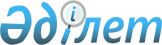 Статистикалық жұмыстардың 2014 жылға арналған жоспарын бекіту туралыҚазақстан Республикасы Үкіметінің 2013 жылғы 12 қарашадағы № 1209 қаулысы      РҚАО-ның ескертпесі!

      Осы қаулы 2014 жылғы 1 қаңтардан бастап қолданысқа енгізіледі.

      «Мемлекеттік статистика туралы» 2010 жылғы 19 наурыздағы Қазақстан Республикасының Заңына сәйкес Қазақстан Республикасының Үкіметі ҚАУЛЫ ЕТЕДІ:



      1. Қоса беріліп отырған Статистикалық жұмыстардың 2014 жылға арналған жоспары бекітілсін.



      2. Осы қаулы 2014 жылғы 1 қаңтардан бастап қолданысқа енгізіледі және ресми жариялануға тиіс.      Қазақстан Республикасының

      Премьер-Министрі                                     С. Ахметов

Қазақстан Республикасы 

Үкіметінің       

2013 жылғы 12 қарашадағы

№ 1209 қаулысымен    

бекітілген        

Статистикалық жұмыстардың 2014 жылға арналған

жоспары 

1-бөлім. Статистикалық байқаулар 

1. Жалпымемлекеттік статистикалық байқаулар 

Құрылымдық статистика 

Ауыл, орман және балық шаруашылығы статистикасы 

Өнеркәсіп өндірісінің статистикасы 

Инвестициялар статистикасы 

Құрылыс статистикасы 

Инновациялар статистикасы 

Ақпараттық-коммуникациялық технологиялар статистикасы 

Қызмет көрсету статистикасы 

Мәдениет статистикасы 

Ішкі сауда статистикасы 

Сыртқы және өзара сауда статистикасы 

Тауар нарықтары және отын-энергетикалық балансы статистикасы 

Көлік статистикасы 

Байланыс статистикасы 

Туризм статистикасы 

Баға статистикасы 

Еңбек және халықты жұмыспен қамту статистикасы 

Тұрмыс деңгейі және үй шаруашылықтарын зерттеу статистикасы 

Әлеуметтік статистика 

Конъюнктуралық зерттеулер 

Тіркелімдерді жүргізуге арналған зерттеулер 

Респонденттер мен пайдаланушыларды зерттеу 

Энергетика және қоршаған орта статистикасы 

2. Ведомстволық статистикалық байқаулар 

Қазақстан Республикасы Еңбек және халықты әлеуметтік қорғау

министрлігі 

Қазақстан Республикасы Ішкі істер министрлігі 

Қазақстан Республикасы Қаржы министрлігі 

Қазақстан Республикасы Қоршаған ортаны қорғау министрлігі 

Қазақстан Республикасы Мұнай және газ министрлігі 

Қазақстан Республикасы Өңірлік даму министрлігі 

Қазақстан Республикасы Ұлттық Банкі 

Қазақстан Республикасы Спорт және дене шынықтыру істері

агенттігі 

2-бөлім. Статистикалық жұмыстар 

1. Жалпымемлекеттік статистикалық жұмыстар 

Құрылымдық статистика 

Ауыл, орман және балық шаруашылығы статистикасы 

Өнеркәсіп өндірісінің статистикасы 

Инвестициялар статистикасы 

Құрылыс статистикасы 

Инновациялар статистикасы 

Ақпараттық-коммуникациялық технологиялар статистикасы 

Қызмет көрсету статистикасы 

Мәдениет статистикасы 

Ішкі сауда статистикасы 

Сыртқы және өзара сауда статистикасы 

Тауарлар нарықтары және отын-энергетикалық балансы статистикасы 

Көлік статистикасы 

Байланыс статистикасы 

Туризм статистикасы 

Баға статистикасы 

Еңбек және халықты жұмыспен қамту статистикасы 

Тұрмыс деңгейі және үй шаруашылықтарын зерттеу статистикасы 

Әлеуметтік статистика 

Демографиялық статистика 

Конъюнктуралық зерттеулер 

Тіркелімдерді жүргізу 

Ұлттық шоттар статистикасы 

Энергетика және қоршаған орта статистикасы 

Энергетика статистикасы 

Қоршаған орта статистикасы 

Жиынтық жұмыстар 

2. Ведомстволық статистикалық жұмыстар 

Қазақстан Республикасы Еңбек және халықты әлеуметтік қорғау

министрлігі 

Қазақстан Республикасы Ішкі істер министрлігі 

Қазақстан Республикасы Қаржы министрлігі 

Қазақстан Республикасы Қоршаған ортаны қорғау министрлігі 

Қазақстан Республикасы Мұнай және газ министрлігі 

Қазақстан Республикасы Өңірлік даму министрлігі Қазақстан Республикасы Ұлттық Банкі 

Қазақстан Республикасы Спорт және дене шынықтыру істері

агенттігі 

3-бөлім. Ресми статистикалық ақпарат қалыптастыру үшін

әкімшілік дереккөздер уәкілетті органға ұсынатын әкімшілік

деректерінің тізбесі 

Демографиялық статистика 

Тіркелімдерді жүргізу

      Ескертпе: аббревиатуралардың толық жазылуы:
					© 2012. Қазақстан Республикасы Әділет министрлігінің «Қазақстан Республикасының Заңнама және құқықтық ақпарат институты» ШЖҚ РМК
				Р/с

№Статистикалық нысанның атауыСтатистикалық байқаудың атауыКезеңділігіРеспонденттердің бастапқы деректерді ұсыну мерзімдері123451Кәсіпорынның қаржы-шаруашылық қызметі туралы есеп (индексі 1-ӨҚ)кәсіпорынның қаржы-шаруашылық қызметі туралыжылдық5 сәуір2Кәсіпорынның қаржы-шаруашылық қызметі туралы есеп (индексі 1-ӨҚ)кәсіпорынның қаржы-шаруашылық қызметі туралытоқсандықесепті кезеңнен кейінгі 25-күні3Микрокредиттік қызмет туралы есеп (индексі 1-МКҰ)микрокредиттік қызмет туралыжылдық10 сәуір4Микрокредиттік қызмет туралы есеп (индексі 1-МКҰ)микрокредиттік қызмет туралытоқсандықесепті кезеңнен кейінгі 25-күні5Шағын кәсіпорын қызметі туралы есеп  (индексі 2-ШК)шағын кәсіпорын қызметі туралыжылдық31 наурыз6Шағын кәсіпорын қызметі туралы есеп (индексі 2-ШК)шағын кәсіпорын қызметі туралытоқсандықесепті кезеңнен кейінгі 25-күні7Негізгі қорлар жағдайы туралы есеп (индексі 11) негізгі қорлар жағдайы туралыжылдық15 сәуір1Мал шаруашылығының жағдайы туралы есеп (индексі 24-аш)мал шаруашылығының жағдайы туралыайлықесепті кезеңнен кейінгі 2-күні2Мал шаруашылығының жағдайы туралы есеп (индексі 24-аш)мал шаруашылығының жағдайы туралыжылдық20 қаңтар3Астықтың қолда бары және қозғалысы туралы (индексі 2-аш (астық)астықтың қолда бары және қозғалысы туралы айлықесепті кезеңнен кейінгі 2-күні4Майлы дақылдар тұқымдарының қолда бары және қозғалысы туралы (индексі 3-аш (майлы)майлы дақылдар тұқымдарының қолда бары және қозғалысы туралытоқсандықесепті кезеңнен кейінгі 3-күні5Аңшылық пен аулау туралы (индексі 2-аңшылық)аңшылық пен аулау туралыжылдық10 қаңтар6Шағын шаруа немесе фермер қожалықтарында және жұртшылық шаруашылықтарында мал шаруашылығы өнімдерін өндіру (индексі А-008)шағын шаруа немесе фермер қожалықтарында және жұртшылық шаруашылықтарында мал шаруашылығы өнімдерін өндірутоқсандық11–25 наурыз, 11–25 маусым, 11–25 қыркүйек және 11–25 желтоқсан аралықтарында7Шаруа немесе фермер қожалығының қызметі туралы (индексі А-001)шаруа немесе фермер қожалығының қызметі туралыжылдық14-28 ақпан аралығында8Балық аулау және акваөсіру туралы (индексі 1-балық)балық аулау және акваөсіру туралы жылдық25 ақпан9Сүрек дайындау және орман өсіру мен орман шаруашылығы жұмыстарын жүргізу туралы есеп (индексі 1-орман)сүрек дайындау және орман өсіру мен орман шаруашылығы жұмыстарын жүргізу туралыжылдық21 ақпан10Ауыл шаруашылығы құралымының қызметі туралы есеп (индексі 1-аш)ауыл шаруашылығы құралымының қызметі туралыжылдық10 наурыз11Ауыл шаруашылығы қызметтерін көрсету туралы (индексі 8-аш (қызмет көрсету) ауыл шаруашылығы қызметтерін көрсету туралыжылдық15 наурыз12Себілген егістіктің қорытындысы туралы есеп (индексі 4-аш)себілген егіннің қорытындысы туралыжылдықжаздық дақылдарды себуді аяқтағаннан кейін 5 күн ішінде13Ауыл шаруашылығы дақылдарының түсімін жинау туралы (индексі 29-аш)ауыл шаруашылығы дақылдарының түсімін жинау туралыжылдық2 қараша14Шаруа немесе фермер қожалықтары мен жұртшылық шаруашылықтарындағы ауыл шаруашылығы дақылдарының түсімін жинау туралы (индексі А-005)шаруа немесе фермер қожалықтары мен жұртшылық шаруашылықтарындағы ауыл шаруашылығы дақылдарының түсімін жинау туралы жылдықегін жинау аяқталғаннан кейінгі 2 апта ішінде15Дәнді дақылдың түсімділігін зерттеу сауалнамасы (индексі А-1 (түсімділік)дәнді дақылдың түсімділігін зерттеужылдық1 шілдеден 1 қарашаға дейін16Түсімді жинау алдында ауылшаруашылық дақылының ылғалдылығын зертханалық анықтау бланкісі (индексі В-1)дәнді дақылдың түсімділігін зерттеужылдық1 шілдеден 1 қарашаға дейін17Түсімді жинағаннан кейін ауылшаруашылық дақылының ылғалдылығын зертханалық анықтау бланкісі (индексі В-2)дәнді дақылдың түсімділігін зерттеужылдық1 шілдеден 1 қарашаға дейін18Сервистік-дайындау орталықтарының қызметі туралы (индексі 1-СДО)сервистік-дайындау орталықтарының қызметі туралытоқсандықесепті кезеңнен кейінгі 25-күні19Ауыл шаруашылығы кәсіпорындарында құрылыстар мен имараттардың болуы (индексі 49-аш)ауыл шаруашылығы кәсіпорындарында құрылыстар мен имараттардың болуыжылдық20 наурыз1Кәсіпорынның өнім (тауар, қызмет) өндіру және жөнелту туралы есебі (индексі 1-Ө)өнім (тауарлар, қызметтер) өндіру және жөнелтуайлықесепті кезеңнен кейінгі 1-күні2Кәсіпорынның өнім (тауар, қызмет) өндіру және жөнелту туралы есебі (индексі 1-Ө)өнім (тауарлар, қызметтер) өндіру және жөнелтутоқсандықесепті кезеңнен кейінгі 25-күні3Кәсіпорынның өнім (тауар, қызмет) өндіру және жөнелту туралы есебі (индексі 1-Ө)өнім (тауарлар, қызметтер) өндіру және жөнелтужылдық14 наурыз4Өндірістік қуаттар теңгерімі (индексі ҚТ)өндірістік қуаттар теңгеріміжылдық25 наурыз1Негізгі капиталға салынған инвестициялар туралы есеп (индексі 1-инвест)негізгі капиталға салынған инвестициялар туралыайлықесепті кезеңнен кейінгі  2-күні2Инвестициялық қызмет туралы есеп  (индексі 1-инвест)инвестициялық қызмет туралыжылдық15 сәуір1Жеке құрылыс салушылардың объектілерді пайдалануға беруі туралы есеп (индексі 1-ЖТҚ)жеке құрылыс салушылардың объектілерді пайдалануға беруі туралыайлықесепті кезеңнен кейінгі 2-күні2Жеке құрылыс салушылардың объектілерді пайдалануға беруі туралы есеп (индексі 1-ЖТҚ)жеке құрылыс салушылардың объектілерді пайдалануға беруі туралыжылдық1 наурыз3Объектілерді пайдалануға беру туралы есеп (индексі 2-КҚ (құрылыс)объектілерді пайдалануға беру туралыайлықесепті кезеңнен кейінгі 2-күні4Объектілерді пайдалануға беру туралы есеп (индексі 2-КҚ (құрылыс)объектілерді пайдалануға беру туралыжылдық1 наурыз5Орындалған құрылыс жұмыстары (қызметтері) туралы есеп (индексі 1-кқ)орындалған құрылыс жұмыстары (қызметтері) туралыайлықесепті кезеңнен кейінгі 4-күні6Орындалған құрылыс жұмыстары (қызметтері) туралы есеп (индексі 1-кқ)орындалған құрылыс жұмыстары (қызметтері) туралыжылдық31 наурыз7Құрылыс-монтаждау жұмыстарын жүргізе бастағаны туралы хабарламаларды зерттеу сауалнамасы (индексі F-001)құрылыс-монтаждау жұмыстарын жүргізе бастағаны туралы хабарламаларды зерттеужартыжылдықесепті кезеңнен кейінгі 10-күні8Хабарламалар бойынша құрылыс барысын және объектілерді пайдалануға беруді зерттеу сауалнамасы (индексі F-004)хабарламалар бойынша құрылыс барысын және объектілерді пайдалануға беруді зерттеужылдық15 ақпан9Орындалған құрылыс жұмыстары (қызметтері) туралы есеп (индексі 1-кқ (шағын))орындалған құрылыс жұмыстары (қызметтері) туралытоқсандық2013 жылғы 4-тоқсанға

10 қаңтар10Құрылысқа берілген рұқсаттар бойынша зерттеу сауалнамасы (индексі F-001)құрылысқа берілген рұқсаттар бойынша зерттеу тоқсандық2013 жылғы 4-тоқсанға

10 қаңтар1Ғылыми-зерттеу және тәжірибелік-конструкторлық жұмыстар туралы есеп (индексі 1-ғылым)Қазақстан Республикасындағы ғылыми қызмет туралыжылдық25 қаңтар2Инновациялық қызмет туралы есеп (индексі 1-инновация)кәсіпорындардың инновациялық қызметі туралыжылдық25 ақпан1Орта білім беру саласында ақпараттық-коммуникациялық технологияларды пайдалану туралы есеп (индексі 1-ақпарат)орта білім беру саласында ақпараттық-коммуникациялық технологияларды пайдалану туралыжылдық1 наурыз2Кәсіпорындарда ақпараттық–коммуникациялық технологияларды (АКТ) пайдалану туралы есеп (индексі 3-ақпарат)кәсіпорындарда ақпараттық-коммуникациялық технологияларды пайдалану туралыжылдық15 наурыз3Үй шаруашылығын ақпараттық-коммуникациялық технологияларды пайдалануы бойынша зерттеу сауалнамасы (индексі Н-020)үй шаруашылықтарының ақпараттық-коммуникациялық технологияларды пайдалануы туралыжылдық30 наурыз1Көрсетілген қызметтер көлемі туралы есеп (индексі 2-қызмет көрсету)көрсетілген қызметтер көлемі туралытоқсандықесепті кезеңнен кейінгі 25-күні2Көрсетілген қызметтер көлемі туралы есеп (индексі 2-қызмет көрсету)көрсетілген қызметтер көлемі туралыжылдық30 наурыз3Лизингтік қызмет туралы есеп (индексі 1-лизинг)лизингтік қызмет туралыжылдық30 наурыз1Хайуанаттар паркінің қызметі туралы есеп (индексі 1-хайуанаттар паркі)хайуанаттар парктерінің қызметі туралы жылдық10 қаңтар2Театр (цирк) қызметі туралы есеп  (индексі 1-театр (цирк)театрлар (цирктер) қызметі туралыжылдық10 қаңтар3Ойын-сауық және демалыс саябағының қызметі туралы есеп (индексі 1-саябақ)ойын-сауық және демалыс саябақтарының қызметі туралыжылдық10 қаңтар4Мұражай қызметі туралы есеп (индексі 1-мұражай) мұражайлар қызметі туралыжылдық10 қаңтар5Клуб типтес мәдениет мекемесінің қызметі туралы есеп (индексі 1-клуб)клуб типтес мәдениет мекемелерінің қызметі туралыжылдық10 қаңтар6Кітапхана қызметі туралы есеп  (индексі 1-кітапхана)кітапханалар қызметі туралыжылдық10 қаңтар7Концерт қызметі туралы есеп (индексі 1-концерт)концерт қызметі туралыжылдық10 қаңтар8Кино көрсетуді және кинофильмдерді шығаруды жүзеге асыратын ұйымдардың қызметі туралы есеп (индексі 1-кино)кино көрсетуді және кинофильмдерді шығаруды жүзеге асыратын ұйымдардың қызметі туралы жылдық10 қаңтар1Базарлар туралы есеп (индексі 12-сауда)базарлар туралы жылдық30 наурыз2Тауар биржасының қызметі туралы есеп (индексі 1-биржа)тауар биржасының қызметі туралыжылдық20 қаңтар3Базарда сауда жасайтындарды іріктемелі зерттеу сауалнамасы (индексі 1-базар)базарда сауда жасайтындарды іріктемелі зерттеутоқсандықесепті кезеңнен кейінгі 3-күні4Тауарларды, қызмет көрсетулерді өткізу туралы есеп (индексі 2-сауда)тауарларды, қызмет көрсетулерді өткізу туралыайлықесепті кезеңнен кейінгі 3-күні5Автожанармай құю және газ құю станцияларының қызметі туралы есеп (индексі G-003)автожанармай құю және газ құю станцияларының қызметі туралы жылдық31 наурыз6Сауда, қоғамдық тамақтандыру және автокөлік құралдарын жөндеу саласында қызметтер көрсететін кәсіпорынның есебі (индексі 1-ІС)сауда, қоғамдық тамақтандыру және автокөлік құралдарын жөндеу саласында қызметтер көрсететін кәсіпорындар туралыжылдық31 наурыз7Электрондық сауда туралы есеп (индексі Э-сауда)электрондық сауда туралыжылдық15 сәуір8Сауда, қоғамдық тамақтандыру және автокөлік құралдарын жөндеу саласында қызметтер көрсететін кәсіпорынның есебі (индексі 1-ІС)сауда, қоғамдық тамақтандыру және автокөлік құралдарын жөндеу саласында қызметтер көрсететін кәсіпорындар туралытоқсандықесепті кезеңнен кейінгі 25-күні9Көтерме сауда саласында қызметтер көрсететін кәсіпорынның есебі (индексі 1-ІС (Қосымша)көтерме сауда саласында қызметтер көрсететін кәсіпорындар туралыжылдық31 наурыз1Кеден одағына мүше-мемлекеттермен тауарлармен өзара сауда туралы есеп  (индексі 1-КО)Кеден одағына мүше-мемлекеттермен тауарлардың өзара саудасы туралыайлықесепті кезеңнен кейінгі 3-күні1Отын-энергетикалық баланс (индексі 1-ОЭБ)Қазақстан Республикасының  отын-энергетикалық балансжылдық25 наурыз1Автомобиль және қалалық электр көлігінің жұмысы туралы есеп (индексі 1-К (авто, электро)автомобиль және қалалық электр көлігінің жұмысы туралы жылдық20 қаңтар2Көлік жұмысы туралы есеп (индексі 1-көлік)көлік жұмысы туралы айлықесепті кезеңнен кейінгі 2-күні3Жолаушыларды маршруттық автобустармен тасымалдау туралы есеп (индексі 1-К (бағыт)жолаушыларды маршруттық автобустармен тасымалдау туралыжылдық15 наурыз4Теміржол көлігінің жұмысы туралы есеп (индексі 3-ТЖ)теміржол көлігінің жұмысы туралыжылдық15 сәуір5Теміржол желісінің пайдаланымдылық ұзындығы туралы есеп (индексі 1-ТЖ)теміржол желісінің пайдаланымдылық ұзындығы туралыжылдық15 сәуір6Теміржол көлігінің жылжымалы құрамы туралы есеп (индексі 2-ТЖ)теміржол көлігінің жылжымалы құрамы туралыжылдық15 сәуір7Қатынас түрлері бойынша темір жол көлігінің қызметтері туралы есеп (индексі 2-К (тж)қатынас түрлері бойынша темір жол көлігінің қызметтері туралыжылдық10 сәуір8Қатынас түрлері және құбырлардың ұзындығы бойынша құбыр көлігінің қызметтері туралы есеп (индексі 2-К (құбыр)қатынас түрлері және құбырлардың ұзындығы бойынша құбыр көлігінің қызметтері туралыжылдық10 сәуір9Қатынас түрлері бойынша ішкі су көлігінің қызметтері туралы есеп (индексі 2-К (ішкі су)қатынас түрлері бойынша ішкі су көлігінің қызметтері туралыжылдық10 сәуір10Жылжымалы құрам және қатынас түрлері бойынша теңіз және жағалаудағы көліктің қызметтері туралы есеп (индексі 2-К (теңіз)жылжымалы құрам және қатынас түрлері бойынша теңіз және жағалаудағы көліктің қызметтері туралыжылдық10 сәуір11Қатынас түрлері бойынша әуе көлігінің қызметтері туралы есеп (индексі 2-К (әуе)қатынас түрлері бойынша әуе көлігінің қызметтері туралыжылдық10 сәуір12Қатынас түрлері бойынша автомобиль және қалалық электр көлігінің қызметтері туралы есеп (индексі 2-К (авто, электро)қатынас түрлері бойынша автомобиль және қалалық электр көлігінің қызметтері туралыжылдық10 сәуір13Қосалқы көлік қызметтері кәсіпорындарының қызмет көрсетулері туралы есеп (индексі 2-К (қосалқы қызмет)қосалқы көлік қызметтері кәсіпорындарының қызмет көрсетулері туралыжылдық10 сәуір14Ішкі су көлігінің жылжымалы құрамы және кеме жүзетін ішкі су жолдарының ұзындығы туралы есеп (индексі 1-К (ішкі су)ішкі су көлігінің жылжымалы құрамы және кеме жүзетін ішкі су жолдарының ұзындығы туралыжылдық1 наурыз15Дара кәсіпкерлердің жүкті автомобильдермен тасымалдауын іріктеме зерттеу сауалнамасы (индексі К-001)дара кәсіпкерлердің жүкті автомобильдермен тасымалдауын іріктеме зерттеужылына бір рет15 тамыз16Дара кәсіпкерлердің жолаушыларды автомобильдермен тасымалдауын іріктеме зерттеу сауалнамасы (индексі К-002)дара кәсіпкерлердің жолаушыларды автомобильдермен тасымалдауын іріктеме зерттеужылына бір рет15 қазан1Почталық және курьерлік қызмет және байланыс қызметтері туралы есеп (индексі 3-байланыс)почталық және курьерлік қызмет және байланыс қызметтері туралыайлықесепті кезеңнен кейінгі 2-күні2Почта және курьерлік қызметтің қызмет көрсетулері туралы есеп (индексі 1-байланыс)почта және курьерлік қызметтің қызмет көрсетулері туралыжылдық25 наурыз3Байланыс қызметтері туралы есеп (индексі 2-байланыс)байланыс қызметтері туралыжылдық31 наурыз4Байланыс қызметінің техникалық құралдары және сапасы туралы есеп (индексі 4-байланыс)байланыс қызметінің техникалық құралдары және сапасы туралыжылдық1 наурыз1Орналастыру орындарының қызметі туралы есеп (индексі 2-туризм)орналастыру орындарының қызметі туралы тоқсандықесепті кезеңнен кейінгі 25-күні2Үй шаруашылықтарының сапарларға жұмсаған шығыстары туралы зерттеу сауалнамасы (индексі Н-050)үй шаруашылықтарының сапарларға жұмсаған шығыстары туралы зерттеужылдық30 наурыз3Келушілерді зерттеу сауалнамасы (индексі Н-060)келушілерді зерттеужылына 2 рет13 қаңтар, 5 шілде1201_ жылы тұтыну тауарлары, ақылы қызметтер мен тұрғын үй бағаларын тіркеу дәптері (индекс Ц-101)тұтыну бағасының индексін есептеу үшін тұтыну тауарлары мен халыққа көрсетілген ақылы қызметтердің бағасын тіркеу: азық-түлік тауарлары азық-түлік емес тауарлар ақылы қызметтерайлықесепті кезеңнің

7-24-күндері

7-23-күндері

7-22-күндері1201_ жылы тұтыну тауарлары, ақылы қызметтер мен тұрғын үй бағаларын тіркеу дәптері (индекс Ц-101)қалалардағы негізгі азық-түлік тауарларының бөлшек сауда бағасын тіркеуайлықесепті кезеңнің

15-күні1201_ жылы тұтыну тауарлары, ақылы қызметтер мен тұрғын үй бағаларын тіркеу дәптері (индекс Ц-101)қалалардағы ақылы қызметтердің жекелеген түрлерінің бағасы мен тарифтерін тіркеуайлықесепті кезеңнің

20-күні1201_ жылы тұтыну тауарлары, ақылы қызметтер мен тұрғын үй бағаларын тіркеу дәптері (индекс Ц-101)қалалардағы негізгі азық-түлік емес тауарларының бөлшек сауда бағасын тіркеу айлықесепті кезеңнің

23-күні1201_ жылы тұтыну тауарлары, ақылы қызметтер мен тұрғын үй бағаларын тіркеу дәптері (индекс Ц-101)күнкөрістің ең төменгі шамасының құрамына кіретін жекелеген азық-түлік тауарларының бағасын тіркеуайлықесепті кезеңнің

7-18-күндері1201_ жылы тұтыну тауарлары, ақылы қызметтер мен тұрғын үй бағаларын тіркеу дәптері (индекс Ц-101)мұнай және мұнайдың қайта өңделген өнімдерінің бағасын тіркеу айлықесепті кезеңнің

30-күні1201_ жылы тұтыну тауарлары, ақылы қызметтер мен тұрғын үй бағаларын тіркеу дәптері (индекс Ц-101)Республиканың жекелеген қалаларындағы және Қазақстанмен шекаралас мемлекеттердегі тамақ өнімдерінің бағасы айлықесепті кезеңнің

25-30-күндері1201_ жылы тұтыну тауарлары, ақылы қызметтер мен тұрғын үй бағаларын тіркеу дәптері (индекс Ц-101)қалалар мен аудан орталықтарындағы тауар мен көрсетілген қызметтердің бағасын тіркеу тоқсандықтоқсанның соңғы айының

7-18-күндері1201_ жылы тұтыну тауарлары, ақылы қызметтер мен тұрғын үй бағаларын тіркеу дәптері (индекс Ц-101)тұрғын үй нарығындағы бағаны тіркеу айлықесепті кезеңнің

20-күні1201_ жылы тұтыну тауарлары, ақылы қызметтер мен тұрғын үй бағаларын тіркеу дәптері (индекс Ц-101)қалалардағы әлеуметтік маңызы бар азық-түлік таурларының бағасын тіркеуапта сайынәр сейсенбі күні1201_ жылы тұтыну тауарлары, ақылы қызметтер мен тұрғын үй бағаларын тіркеу дәптері (индекс Ц-101)халықаралық салғастырулар бағдарламасы үшін арнайы тізбе бойынша тұтыну тауарлары мен қызмет көрсетулердін жекелеген түрлеріне бағаларды тіркеуайлықесепті кезеңнің

8-30-күндері2Өндіруші кәсіпорынның өнеркәсіп өнімдерінің және өндірістік сипаттағы қызметтердің бағасы туралы есебі (индексі 1-КБ)өндіруші кәсіпорындардың өнеркәсіп өнімдері және өндірістік сипаттағы қызметтердің бағасыайлықесепті кезеңнің

16-күні3Өңделмеген сүрек және cоған байланысты қызметтердің бағасы туралы есеп (индексі 1-КБ (орман)өңделмеген сүрек және соған байланысты қызметтердің бағасыайлықесепті кезеңнің

23-күні4Өндірістік-техникалық мақсатта сатып алынған өнімдердің (қызметтердің) бағасы туралы есеп (индексі 2-КБ)өндірістік-техникалық мақсатта сатып алынған өнімдердің (қызметтердің) бағасы айлықесепті кезеңнің

15-күні5Өнімдердің, тауарлардың көтерме сауда (жеткізілім) бағасы туралы есеп (индексі 1-Б (көтерме)өнімдердің, тауарлардың көтерме сауда (жеткізілім) бағасы айлықесепті кезеңнің

22-күні6Коммерциялық жылжымайтын мүлікті жалға беру бағасы туралы есеп (индексі 1-Б (жалға беру) коммерциялық жылжымайтын мүлікті жалға беру бағасыайлықесепті кезеңнің

15-күні7Заңды тұлғаларға көрсетілген байланыс қызметтерінің тарифтері туралы есеп (индексі 1-тариф (байланыс)заңды тұлғаларға көрсетілген байланыс қызметтерінің тарифтері айлықесепті кезеңнің

21-күні8Заңды тұлғаларға көрсетілген почталық қызметтердің тарифтері туралы есеп (индексі 1-тариф (почта)заңды тұлғаларға көрсетілген почталық қызметтердің тарифтері айлықесепті кезеңнің

21-күні9Заңды тұлғаларға көрсетілген курьерлік қызметтердің тарифтері туралы есеп (индексі 1-тариф (курьер)заңды тұлғаларға көрсетілген курьерлік қызметтердің тарифтеріайлықесепті кезеңнің

21-күні10Әуе көлігі кәсіпорындарының жүк тасымалдау тарифтері туралы есеп (индексі 1-тариф (әуе көлігі)әуе көлігі кәсіпорындарының жүк тасымалдау тарифтері айлықесепті кезеңнің

15-күні11Теміржол көлігі кәсіпорындарының жүк тасымалдау тарифтері туралы есеп (индексі 1-тариф (теміржол)теміржол көлігі кәсіпорындарының жүк тасымалдау тарифтері айлықесепті кезеңнің

15-күні12Автомобиль көлігі кәсіпорындарының жүк тасымалдау тарифтері туралы есеп (индексі 1-тариф (автокөлік)автомобиль көлігі кәсіпорындарының жүк тасымалдау тарифтері айлықесепті кезеңнің

16-күні13Құбыр көлігі кәсіпорындарының жүк тасымалдау тарифтері туралы есеп (индексі 1-тариф (құбыр)құбыр көлігі кәсіпорындарының жүк тасымалдау тарифтері айлықесепті кезеңнің

15-күні14Ішкі су көлігі кәсіпорындарының жүк тасымалдау тарифтері туралы есеп (индексі 1-тариф (ішкі су)ішкі су көлігі кәсіпорындарының жүк тасымалдау тарифтері айлықесепті кезеңнің

15-күні15Сатып алынған құрылыс материалдарының, бөлшектер мен конструкциялардың бағасы туралы есеп (индексі 3-КҚБ)құрылыс материалдарының, бөлшектер мен конструкциялардың бағасы айлықесепті кезеңің

20-күні16Өткізілген ауылшаруашылық өнімінің және ауылшаруашылық құралымдарына арналған қызметтердің бағасы туралы есеп (индексі 1-АШБ)өткізілген ауылшаруашылық өнімінің және ауылшаруашылық құралымдарына арналған қызметтердің бағасыайлықесепті кезеңнің

16-күні17Базарларда ауылшаруашылық өнімдерінің бағаларын тіркеу дәптері (индексі Б-200)базарларда ауылшаруашылық өнімдерінің бағаларын тіркеу айлықесепті кезеңнің

10-24-күні18Балық аулау және акваөсіру өнімінің бағасы туралы есеп (индексі 1-ӨБ (балық)балық аулау және акваөсіру өнімінің бағасыайлықесепті кезеңнің

18-күні19Тұрақтандыру қорларының әлеуметтік маңызы бар азық-түлік тауарларын сатып алу және өткізу бағасы мен көлемі туралы есеп (индексі 1-ТҚ)тұрақтандыру қорларының әлеуметтік маңызы бар азық-түлік тауарларын сатып алу және өткізу бағасы мен көлеміайлықесепті кезеңнен кейінгі 3-күні1Еңбек бойынша есеп (индексі 1-Е)еңбек бойынша есепайлықесепті кезеңнен кейінгі 10-күні2Еңбек бойынша есеп (индексі 1-Е)еңбек бойынша есепжылдық12 ақпан3Қызметкерлердің жекелеген лауазымдары мен кәсіптері бойынша жалақы мөлшері туралы есеп (индексі 2-Е (КӘСІП)қызметкерлердің жекелеген лауазымдары мен кәсіптері бойынша жалақы мөлшері туралыжылына бір рет20 қазан4Зиянды және басқа да қолайсыз еңбек жағдайларында жұмыс істейтін қызметкерлердің саны туралы есеп (индексі 1-Е (еңбек жағдайы)зиянды және басқа да қолайсыз еңбек жағдайларында жұмыс істейтін қызметкерлердің саны туралыжылдық31 қаңтар5Ірі және орта кәсіпорындардағы кадрлар саны оларға қажеттілік туралы есеп (индексі 1-Е (бос жұмыс орны)ірі және орта кәсіпорындардағы кадрларға қажеттілік және саны туралыжылына бір рет20 қаңтар6Халықтың жұмыспен қамтылуын іріктеп зерттеу сауалнамасы (индексі Т-001)халықтың жұмыспен қамтылуын іріктеп зерттеуайлық20 қаңтар, 17 ақпан, 17 наурыз, 21 сәуір, 19 мамыр, 16 маусым, 21 шілде, 18 тамыз, 22 қыркүйек, 20 қазан, 17 қараша, 22 желтоқсан6Халықтың жұмыспен қамтылуын іріктеп зерттеу сауалнамасы (индексі Т-001)халықтың жұмыспен қамтылуын іріктеп зерттеутоқсанына бір рет26 ақпан, 28 мамыр, 27 тамыз, 26 қараша7Лайықты еңбек (индексі Т-004)«Лайықты еңбек» Т-001 нысанына модульжылдық28 қараша1Халықтың тұрмыс сапасы (индексі D-002)халықтың тұрмыс сапасыжылына бір10 наурыз2Күнделікті шығыстарды есепке алу күнделігі (индексі D 003)үй шаруашылықтарының шығыстары туралытоқсандық13 қаңтар, 14 сәуір, 14 шілде, 14 қазан3Үй шаруашылықтарының табыстары мен шығыстары бойынша тоқсан сайынғы сұрақнама (индексі D 004)үй шаруашылықтарының шығыстары мен табыстары туралытоқсандық20 қаңтар, 21 сәуір, 21 шілде, 22 қазан4Тоқсан сайынғы шығыстар мен табыстарды есепке алу журналы (индексі D 005)үй шаруашылықтарының шығыстары мен табыстары туралытоқсандық20 қаңтар, 21 сәуір, 21 шілде, 22 қазан5Негізгі сұхбатқа арналған сұрақнама (индексі D 006)үй шаруашылықтарындағы жайластыру және қолда бар жер учаскелері, мал және техника туралы мәліметтержылдық30 желтоқсан6Үй шаруашылығы құрамының бақылау карточкасы (индексі D 008)үй шаруашылықтарының құрамы туралытоқсандық20 қаңтар, 21 сәуір, 21 шілде, 22 қазан6Үй шаруашылығы құрамының бақылау карточкасы (индексі D 008)үй шаруашылықтарының әлеуметтік-демографиялық сипаттамаларыжылдық3 ақпан1Жоғары оқу орнынан кейінгі білім беру туралы есеп (индексі 1-НК)жоғары оқу орнынан кейінгі білім беру туралыжылдық2013 жылға 5 қаңтарда, 2014 жылға 5 қазанда2Техникалық және кәсіптік білім беру туралы есеп (индексі 2-НК)техникалық және кәсіптік білім беру туралыжылдық10 қазан3Жоғары оқу орнының есебі (индексі 3-НК)жоғары оқу орындары туралыжылдық5 қазан4Тұруды қамтамасыз ете отырып әлеуметтік қызмет көрсетуді ұсыну есебі (индексі 3-әлеуметтік қамсыздандыру)тұруды қамтамасыз ете отырып әлеуметтік қызмет көрсететін ұйымдар туралыжылдық16 сәуір5Еңбек қызметімен байланысты жарақаттану және кәсіптік сырқаттар туралы есеп (индексі 7-ЖКС)еңбек қызметімен байланысты жарақаттану және кәсіптік сырқаттар туралыжылдық25 ақпан6Денсаулық сақтау ұйымдарының қаржы-шаруашылық қызметінің негізгі көрсеткіштері туралы есеп (индексі Әлеуметтік қаржы (денсаулық сақтау)денсаулық сақтау (әлеуметтік қызмет) ұйымдарының қаржы-шаруашылық қызметінің негізгі көрсеткіштері туралыжылдық1 сәуір7Білім беру ұйымдарының қаржы-шаруашылық қызметінің негізгі көрсеткіштері туралы есеп (индексі Әлеуметтік қаржы (білім беру)білім беру ұйымдарының қаржы-шаруашылық қызметінің негізгі көрсеткіштері туралыжылдық1 сәуір8Денсаулық сақтау мен әлеуметтік қызметтерді көрсету саласындағы көрсетілген қызметтердің көлемі туралы есеп (индексі Қызметтер (денсаулық)денсаулық сақтау және әлеуметтік қызметтер көрсету саласында көрсетілген қызметтердің көлемі туралытоқсандықесепті кезеңнен кейінгі 10-күні9Білім беру ұйымының көрсеткен қызметтер көлемі туралы есеп (индексі Білім беру қызметтері)білім беру ұйымдарының көрсеткен қызметтер көлемі туралытоқсандықесепті кезеңнен кейінгі 10-күні10Денсаулық сақтау ұйымдарының желілері, кадрлар және қызметі туралы есеп (индексі 1-денсаулық)денсаулық сақтау саласындағы желілер, кадрлар және қызметтер туралыжылдық10 қаңтар11Мектепке дейінгі ұйымның есебі (индексі 85-К)мектепке дейінгі ұйымдар туралыжылдық25 қаңтар12Гендерлік ерекшелігі есебімен мүгедектігі бар 18 және одан жоғары жастағы тұлғалардың өмір сапасы (сұрақнама) (индексі ЕМ)гендерлік ерекшелігі есебімен мүгедектігі бар тұлғалардың өмір сапасыбіржолғы12 маусым13Гендерлік ерекшелігі есебімен мүгедектігі бар 18 дейінгі жастағы балалардың өмір сапасы (сұрақнама) (индексі БМ)гендерлік ерекшелігі есебімен мүгедектігі бар тұлғалардың өмір сапасыбіржолғы12 маусым1Өнеркәсіп кәсіпорындарының қызметін конъюнктуралық зерттеу сауалнамасы (индексі ӨК-001)өнеркәсіп кәсіпорындарының қызметін конъюнктуралық зерттеуайлықесепті кезеңнің 25-күні2Ауыл шаруашылығы кәсіпорындарының қызметін конъюнктуралық зерттеу сауалнамасы (индексі АШК-001)ауыл шаруашылығы кәсіпорындарының қызметін конъюнктуралық зерттеутоқсандықесепті кезеңнің соңғы айының 25-күні3Құрылыс ұйымдарының қызметін конъюнктуралық зерттеу сауалнамасы  (индексі ҚК-002)құрылыс ұйымдарының қызметін конъюнктуралық зерттеутоқсандықесепті кезеңнің соңғы айының 25-күні4Байланыс кәсіпорындарының қызметін конъюнктуралық зерттеу сауалнамасы (индексі БК-1)байланыс кәсіпорындарының қызметін конъюнктуралық зерттеутоқсандықесепті кезеңнің соңғы айының 25-күні5Сауда кәсіпорындарының қызметін конъюнктуралық зерттеу сауалнамасы (индексі СК-001)сауда кәсіпорындарының қызметін конъюнктуралық зерттеуайлықесепті кезеңнің 30-күні6Көлік кәсіпорындарының қызметін конъюнктуралық зерттеу сауалнамасы (индексі ККК-1)көлік кәсіпорындарының қызметін конъюнктуралық зерттеутоқсандықесепті кезеңнің соңғы айының 25-күні7Туристік ұйымдардың қызметін конъюнктуралық зерттеу сауалнамасы (индексі ТКК-001)туристік ұйымдардың қызметін конъюнктуралық зерттеутоқсандықесепті кезеңнің соңғы айының 25-күні1Жаңа кәсіпорындарға пікіртерім жүргізу (индексі W-004)жаңа кәсіпорындарға пікіртерім жүргізубіржолғыкәсіпорынның мемлекеттік тіркелген күнінен бастап күнтізбелік 30 күн ішінде2Экономикалық қызмет түрлері туралы есеп (индексі 1-СТ)экономикалық қызмет түрлері туралы есепжылына бір рет30 қазан3Шаруа немесе фермер қожалықтарындағы мал мен құстың, ауыл шаруашылығы техникасының және құрылыстардың нақты бары туралы мәліметтер (индексі 6-м (фермер)шаруа немесе фермер қожалықтарындағы мал мен құстың, ауыл шаруашылығы техникасының және құрылыстардың нақты бары туралы мәліметтержартыжылдық15 қаңтар, 15 шілде4Үй шаруашылықтарындағы мал мен құстың, ауыл шаруашылығы техникасының және құрылыстардың нақты бары туралы мәліметтер (индексі 7-м (халық)үй шаруашылықтарындағы мал мен құстың, ауыл шаруашылығы техникасының және құрылыстардың нақты бары туралы мәліметтержартыжылдық15 қаңтар, 15 шілде5Шаруа немесе фермер қожалықтарындағы жердің және егістік алқабының нақты бары туралы мәліметтер (индексі 6-ө (фермер)шаруа немесе фермер қожалықтарындағы жердің және егістік алқабының нақты бары туралы мәліметтержылдық15 шілде6Үй шаруашылықтарындағы жердің нақты бары туралы мәліметтер (индексі 7-ө (халық)үй шаруашылықтарындағы жердің нақты бары туралы мәліметтержылдық15 шілде7Қалалық елді мекендердегі тұрғын үйлерді зерттеу (индексі 1-ТҚ)қалалық елді мекендердегі тұрғын үйлерді зерттеу жылдық4 сәуір1Респонденттердің пікіртерімі (индексі Q-001)респонденттердің пікіртеріміжылына бір рет10 қыркүйек2Пайдаланушылардың пікіртерімі (индексі Q-002)пайдаланушылардың пікіртеріміжылына бір рет10 қыркүйек1Тауарлық және сұйытылған табиғи газды бөлу туралы есеп (индексі 1-ГАЗ)тауарлық және сұйытылған табиғи газды бөлу туралы жылдық31 қаңтар2Су құбыры, кәріз және олардың жеке желілерінің жұмыстары туралы есеп  (индексі 1-СК)су құбыры, кәріз және олардың жеке желілерінің жұмыстары туралы жылдық22 ақпан3Электр станциялары мен қазандықтардың жұмысы туралы есеп (индексі 6-ТК)электр станциялары мен қазандықтардың жұмысы туралы жылдық16 наурыз4Электр энергиясын өндіру, бөлу және тұтыну туралы есеп (индексі 24-энергетика)электр энергиясын өндіру, бөлу және тұтынужылдық30 сәуір5Коммуналдық қалдықтарды жинау және шығару туралы есеп (индексі 1-қалдықтар)коммуналдық қалдықтарды жинау және шығару туралы жылдық17 мамыр6Қалдықтарды іріктеу, пайдаға асыру және сақтау туралы есеп (индексі 2-қалдықтар)қалдықтарды іріктеу, пайдаға асыру және сақтау туралы жылдық17 мамыр7Атмосфералық ауаны қорғау туралы есеп (индексі 2-ТП (ауа)атмосфералық ауаны қорғау туралыжылдық25 қаңтар8Қоршаған ортаны қорғауға жұмсалған шығындар туралы есеп (индексі 4-ҚО)қоршаған ортаны қорғауға жұмсалған шығындар туралы жылдық23 ақпан 9Энергияның жаңғыртылмалы көздерін қолдану объектілері бар кәсіпорындарды зерттеу сауалнамасы  (индексі ЖЭК-001)энергияның жаңғыртылмалы көздерін қолдану объектілері бар кәсіпорындарды зерттеу сауалнамасы жылдық25 наурыз1Үйде тәрбиеленетін және оқитын мүгедек балаларға материалдық қамсыздандыруды тағайындау және төлеу туралы есеп (индексі 2-материалдық қамсыздандыру)үйде тәрбиеленетін және оқитын мүгедек балаларға материалдық қамсыздандыруды тағайындау және төлеу туралы тоқсандықесепті кезеңнен кейінгі 15-күні2Тұрғын үй көмегін тағайындау және төлеу туралы есеп (индексі 3-тұрғын үй көмегі)тұрғын үй көмегін тағайындау және төлеу туралытоқсандықесепті кезеңнен кейінгі 15-күні3Жұмыссыздарды әлеуметтік қолдау және еңбек нарығындағы жағдай туралы есеп (индексі 2-Е (еңбек нарығы)жұмыссыздарды әлеуметтік қолдау және еңбек нарығындағы жағдай туралы тоқсандықесепті кезеңнен кейінгі 10-күні4Еңбек делдалдығы үшін өтініш берген азаматтардың саны туралы есеп (индексі 1-Е (жұмысқа орналастыру)еңбек делдалдығы үшін өтініш берген азаматтардың саны туралы айлықесепті кезеңнен кейінгі 2-күні5Зейнетақылар мен жәрдемақыларды тағайындау және төлеу туралы есеп (индексі 1-Әлеуметтік)зейнетақылар мен жәрдемақыларды тағайындау және төлеу туралытоқсандықесепті кезеңнен кейінгі 30-күні6Зейнетақылар мен жәрдемақыларды алушылардың саны және оларға тағайындалған айлық зейнетақылар мен жәрдемақылардың сомасы туралы есеп (индексі 3-Соц)зейнетақылар мен жәрдемақыларды алушылардың саны және оларға тағайындалған айлық зейнетақылар мен жәрдемақылардың сомасы туралыжартыжылдықесепті кезеңнен кейінгі 30-күні7Жеке меншік жұмыспен қамту агенттіктеріне еңбек делдалдығы үшін өтініш берген азаматтардың саны туралы есеп (индексі 3-Е (жұмысқа орналастыру)жеке меншік жұмыспен қамту агенттіктеріне еңбек делдалдығы үшін өтініш берген азаматтардың саны туралыайлықесепті кезеңнен кейінгі 1-күні8Жасырын жұмыссыздық жөніндегі мәлімет (қысқартылған және жұмыспен ішінара қамтылған қызметкерлер, жалақы бойынша берешек жөнінде) (индексі 3-ЕН (жасырын жұмыссыздық)жасырын жұмыссыздық жөніндегі мәлімет (қысқартылған және жұмыспен ішінара қамтылған қызметкерлер, жалақы бойынша берешек жөнінде)айлықесепті кезеңнен кейінгі 3-күні1Босқындар туралы есеп (индексі 8-КҚ)босқындар туралыжартыжылдық20 қаңтар, 20 шілде1Үкіметтік және мемлекет кепілдік берген, мемлекет кепілгерлігімен берілетін қарыздарды игеру және өтеу туралы есеп (индексі 1-ОПЗ)үкіметтік және мемлекет кепілдік берген, мемлекет кепілгерлігімен берілетін қарыздарды игеру және өтеу туралыайлықесепті кезеңнен кейінгі 5-күні1Су алу, пайдалану және суды бұру туралы есеп (индексі 2-ТП (сушар)су алу, пайдалану және суды бұру туралыжылдықауыл шаруашылығы қажеттіліктері үшін суды пайдаланушылар есептік жылдың 1 желтоқсанынан кешіктірмей, басқа суды пайдаланушылар 10 қантарда2Ағаш кесу, орманға күтім жасау шаралары, сүрек босату, шырын ағызу және жанама орман пайдалану бойынша есеп (индексі 3 (жылдық)ағаш кесу, орманға күтім жасау шаралары, сүрек босату, шырын ағызу және жанама орман пайдалану туралы жылдық10 қаңтар3Орман қорының мемлекеттік есебі және орман қорын мемлекеттік орман қорының санаттары және жерлер бойынша бөлу (индексі 1)орман қорының мемлекеттік есебі және орман қорын мемлекеттік орман қорының санаттары және жерлер бойынша бөлужылдық25 наурыз4Орман көмкерген жерлердің алқаптары мен қорларын басым тұқымдар мен жас топтары бойынша бөлу туралы есеп (индексі 2)орман көмкерген жерлердің алқаптары мен қорларын басым тұқымдар мен жас топтары бойынша бөлу туралы5 жылда бір рет25 наурыз5Кеспеағаштардағы сүрек қалдықтары және ағаш кесілген жерлерді тазарту туралы (индексі 4-ОШ (орман шаруашылығы)кеспеағаштардағы сүрек қалдықтары және ағаш кесілген жерлерді тазарту туралы жылдық10 маусым6Орман дақылдарымен жұмыс туралы және орманды қалпына келтіру туралы есеп (индексі 8-ОШ)орман дақылдарымен жұмыс туралы және орманды қалпына келтіру туралы жылдық10 қараша7Кеспеағаш қорын әзірлеу және беру, оның тұқымдық құрамы мен тауарлық құрылымы туралы есеп (индексі 13 ОШ (орман шаруашылығы)кеспеағаш қорын әзірлеу және беру, оның тұқымдық құрамы мен тауарлық құрылымы туралы есеп жылына бір рет5 қазан8Ағаштар мен бұталар тұқымдарының себу сапасы туралы есеп (индексі 17 ОШ (орман шаруашылығы)ағаштар мен бұталар тұқымдарының себу сапасы туралы есеп жылдық10 қаңтар9Орман өрттері туралы есеп (индексі 1 өрт (орман)орман өрттері туралы есеп онкүндікайдың 9, 19, 29-күндері10Орман заңнамасын бұзу туралы есеп (индексі 5 орманша)орман заңнамасын бұзу туралы есеп тоқсандықесепті кезеңнен кейінгі 1-күні11Орман ресурстарын босату және орман табысының түсуі туралы есеп (индексі ОТ)орман ресурстарын босату және орман табысының түсуі туралы есептоқсандықесепті кезеңнен кейінгі 10-күні1Мұнай өндіру саласы бойынша ұйымдастырушылық-техникалық іс-шараларын орындау туралы есеп (индексі ҰТШ) мұнай өндіру саласы бойынша ұйымдастырушылық-техникалық іс-шараларын орындау туралы айлықесепті кезеңнен кейінгі 5-күні2Қысқа әзірлік бойынша ұйымдық-техникалық іс-шаралардың орындауы туралы есеп (индексі ҚЫС) қысқа әзірлік бойынша ұйымдық-техникалық іс-шаралардың орындауы туралы маусымдық 5 қазан 3Кәсіпорындардағы еңбек жағдайларының жай-күйі туралы есеп (индексі КЕЖ) кәсіпорындардағы еңбек жағдайларының жай-күйі туралы жылдық25 қаңтар4Ұңғымаларды жою туралы есеп (индексі ҰЖО)ұңғымаларды жою туралы есеп тоқсандықесепті кезеңнен кейінгі 5-күні5Ұңғымаларды жөндеу туралы есеп (индексі ҰЖӨ)ұңғымаларды жөндеу туралы тоқсандықесепті кезеңнен кейінгі 5-күні6Сұйықтық және мұнай өндіру туралы есеп (индексі СӨ)сұйықтық және мұнай өндіру туралы айлықесепті кезеңнен кейінгі 5-күні7Ұңғымалар қорының жай-күйі туралы есеп (индексі ҰҚ)ұңғымалар қорының жай-күйі туралы айлықесепті кезеңнен кейінгі 5-күні1_____ жылғы 1 қарашадағы қолда бар жерлер және олардың санаттарға, жер учаскесінің меншік иелеріне, жер пайдаланушыларға және алқаптарға бөлінуі туралы есеп (индексі 22)қолда бар жерлер және олардың санаттарға, жер учаскесінің меншік иелеріне, жер пайдаланушыларға және алқаптарға бөлінуі туралыжылдық15 қазан2_____ жылғы 1 қарашадағы қолда бар суармалы жерлер және олардың санаттарға, жер учаскесінің меншік иелеріне, жер пайдаланушыларға және алқаптарға бөлінуі туралы есеп (индексі 22-А)қолда бар суармалы жерлер және олардың санаттарға, жер учаскесінің меншік иелеріне, жер пайдаланушыларға және алқаптарға бөлінуі туралыжылдық15 қазан1Резидент еместерге қойылатын қаржылық талаптар және олардың алдындағы міндеттемелер туралы есеп (индексі 1-ТБ)резидент еместерге қойылатын қаржылық талаптар және олардың алдындағы міндеттемелер туралы тоқсандықесепті кезеңнен кейінгі екінші айдың 10-күні2Резидент еместерден алынған (резидент еместерге ұсынылған) көлік қызметтері туралы есеп (индексі 2-ТБ)резидент еместерден алынған (резидент еместерге ұсынылған) көлік қызметтері туралы тоқсандықесепті кезеңнен кейінгі 30-күні3Резидент еместерден алынған (резидент еместерге ұсынылған) темір жол көлігі қызметтері туралы есеп (индексі 3-ТБ)резидент еместерден алынған (резидент еместерге ұсынылған) темір жол көлігі қызметтері туралы тоқсандықесепті кезеңнен кейінгі 30-күні4Резидент емес көлік кәсіпорындарының атынан жүзеге асырылған операциялар туралы есеп (индексі 4-ТБ)резидент емес көлік кәсіпорындарының атынан жүзеге асырылған операциялар туралы тоқсандықесепті кезеңнен кейінгі 30-күні5Резидент емес көлік кәсіпорындарына ұсынылған қызметтер туралы есеп (индексі 5-ТБ)резидент емес көлік кәсіпорындарына ұсынылған қызметтер туралы тоқсандықесепті кезеңнен кейінгі 30-күні6Резидент еместерден алынған (резидент еместерге көрсетілген) байланыс қызметі туралы есеп (индексі 6-ТБ)резидент еместерден алынған (резидент еместерге көрсетілген) байланыс қызметі туралы тоқсандықесепті кезеңнен кейінгі 30-күні7Мемлекеттік басқару секторының сыртқы активтері мен міндеттемелерінің халықаралық операциялары туралы есеп (индексі 7-ТБ)мемлекеттік басқару секторының сыртқы активтері мен міндеттемелерінің халықаралық операциялары туралытоқсандықесепті кезеңнен кейінгі 30-күні8Резидент еместерге қойылатын қаржылық талаптардың және олардың алдындағы міндеттемелердің жай-күйі туралы есеп (индексі 9-ТБ) резидент еместерге қойылатын қаржылық талаптардың және олардың алдындағы міндеттемелердің жай-күйі туралы тоқсандықесепті кезеңнен кейінгі 20-күні9Резидент еместермен халықаралық операциялар туралы есеп (индексі 10-ТБ)резидент еместермен халықаралық операциялар туралы тоқсандықесепті кезеңнен кейінгі 30-күні10«Жалпы сақтандыру» саласы бойынша резидент еместерді сақтандыру (қайта сақтандыру) және резидент еместердің тәуекелдерін қайта сақтандыру туралы есеп (индексі 11-ТБ-ЖС)«жалпы сақтандыру» саласы бойынша резидент еместерді сақтандыру (қайта сақтандыру) және резидент еместердің тәуекелдерін қайта сақтандыру туралы тоқсандықесепті кезеңнен кейінгі 20-күні11«Өмірді сақтандыру» саласы бойынша резидент еместерді сақтандыру (қайта сақтандыру) және резидент еместердің тәуекелдерін қайта сақтандыру туралы есеп (индексі 11-ТБ-ӨС)«өмірді сақтандыру» саласы бойынша резидент еместерді сақтандыру (қайта сақтандыру) және резидент еместердің тәуекелдерін қайта сақтандыру туралы тоқсандықесепті кезеңнен кейінгі 20-күні12Мемлекеттік, мемлекет кепілдік берген сыртқы қарыздар және Қазақстан Республикасының кепілдемесімен тартылған қарыздар туралы есеп (индексі 14-ТБ)мемлекеттік, мемлекет кепілдік берген сыртқы қарыздар және Қазақстан Республикасының кепілдемесімен тартылған қарыздар туралытоқсандықесепті кезеңнен кейінгі

ҰБ: 15-күні,

ҚМ: 30-күні13Резидент еместермен бағалы қағаздар бойынша халықаралық операциялар туралы есеп (индексі 15-ТБ)резидент еместермен бағалы қағаздар бойынша халықаралық операциялар туралы тоқсандықесепті кезеңнен кейінгі 20-күні14Қолма-қол шетел валютасының қозғалысы туралы есеп (индексі 16-ТБ)қолма-қол шетел валютасының қозғалысы туралы айлықесепті кезеңнен кейінгі 15-күні15Резидент еместерге берілген кредиттер туралы есеп (индексі 17-ТБ)резидент еместерге берілген кредиттер туралы тоқсандықесепті кезеңнен кейінгі 25-күні16Резидент еместерден тартылған қаржылық қарыздар және коммерциялық кредиттер туралы есеп (индексі 11-ОБ)резидент еместерден тартылған қаржылық қарыздар және коммерциялық кредиттер туралы тоқсандықесепті кезеңнен кейінгі 10-күні17Кәсіпорындарды төлем балансы бойынша тексеру сауалнамасы (индексі ТБЗ-1)кәсіпорындарды төлем балансы бойынша тексеру сауалнамасыбіржолғыреспонденттерді анықтау бойынша бір жыл ішінде18Салымдар және олар бойынша сыйақы ставкалары туралы есеп (индексі 1-СБ)салымдар және олар бойынша сыйақы ставкалары туралы айлықесепті кезеңнен кейінгі 8-күні19Қарыздар және олар бойынша сыйақы ставкалары туралы есеп (индексі 2-СБ)қарыздар және олар бойынша сыйақы ставкалары туралы айлықесепті кезеңнен кейінгі 8-күні20Қарыздар бойынша нақты берешек қалдығы туралы есеп (индексі 3-СБ)қарыздар бойынша нақты берешек қалдығы туралы айлықесепті кезеңнен кейінгі 8-күні21Берілген қарыздар туралы есеп (индексі 4-СБ)берілген қарыздар туралы айлықесепті кезеңнен кейінгі 8-күні22Клиенттердің ағымдағы шоттары және олар бойынша сыйақы ставкалары туралы есеп (индексі 5-СБ)клиенттердің ағымдағы шоттары және олар бойынша сыйақы ставкалары туралы айлықесепті кезеңнен кейінгі 7-күні23Айырбастау пункттерінің қолма-қол шетел валютасын сатып алуы/сатуы туралы есеп (индексі 6-СБ)айырбастау пункттерінің қолма-қол шетел валютасын сатып алуы/сатуы туралы айлықесепті кезеңнен кейінгі 7-күні24Шаруа (фермер) қожалықтарына қарыздар және олар бойынша сыйақы ставкалары туралы есеп (индексі 7-СБ)шаруа (фермер) қожалықтарына қарыздар және олар бойынша сыйақы ставкалары туралы айлықесепті кезеңнен кейінгі 9-күні25Банктердің банкаралық қарыздары мен салымдары жөніндегі есеп (индексі 8-СБ)банктердің банкаралық қарыздары мен салымдары жөніндегі апта сайынғыесепті кезеңнен кейінгі 2-жұмыс күні26Банктердің биржадан тыс операциялары туралы есеп (индексі 9-СБ)банктердің биржадан тыс операциялары туралы күн сайынғыесепті күннен кейінгі күні сағат 17:00-ге дейін27Банктердің және банк операцияларының жекелеген түрлерін жүзеге асыратын ұйымдардың қолма-қол ақшасының айналымдары (кассалық айналымдары) туралы есеп (индексі 10-СБ)банктердің және банк операцияларының жекелеген түрлерін жүзеге асыратын ұйымдардың қолма-қол ақшасының айналымдары (кассалық айналымдары) туралы айлықесепті кезеңнен кейінгі 5-жұмыс күні28Экономика секторлары бойынша талаптар мен міндеттемелер туралы есеп (индексі СО)экономика секторлары бойынша талаптар мен міндеттемелер туралы тоқсандықесепті кезеңнен кейінгі 25-күні29Банктердің қаржы ағындары және қорлары туралы есебі (индексі 11-СБ)банктердің қаржы ағындары және қорлары туралы жылдық31 наурыз30Банкаралық активтер және міндеттемелер бойынша есеп (индексі 1-ФС)банкаралық активтер және міндеттемелер бойынша тоқсандықесепті кезеңнен кейінгі 10-жұмыс күні1Дене шынықтыру және спорт саласындағы негізгі көрсеткіштер туралы есеп (индексі 2-ДШ)дене шынықтыру және спорт саласындағы негізгі көрсеткіштер туралыжылдық5 қаңтар2Спорт мектептері туралы есеп  (индексі 5-ДШ)спорт мектептері туралыжылдық5 қаңтар3Мамандандырылған оқу-спорттық мекемелері туралы есеп (индексі 7-ДШ)мамандандырылған оқу-спорттық мекемелері туралыжылдық5 қаңтар4Мамандандырылған спорт мекемелері туралы есеп (индексі 8-ДШ)мамандандырылған спорт мекемелері туралыжылдық5 қаңтарР/с

№Статистикалық жұмыстың атауыШығарылымның кезеңділігіПайдаланушыларға статистикалық ақпаратты ұсыну мерзімдеріҰсыну нысаныДереккөздер (статистикалық нысанның индексі)1234561Қазақстан Республикасындағы ірі және орта кәсіпорындардың қаржы-шаруашылық қызметітоқсандық24 наурыз, 22 қыркүйек, 24 маусым, 22 желтоқсанстатистикалық бюллетень1-ӨҚ2Қазақстан Республикасындағы кәсіпорындардың қаржы-шаруашылық қызметіжылдық18 маусымстатистикалық бюллетень1-ӨҚ, 2-ШК3Қазақстан Республикасындағы микрокредиттік қызметтоқсандық12 наурыз, 12 қыркүйек, 11 маусым, 12 желтоқсанстатистикалық бюллетень1-МКҰ4Қазақстан Республикасындағы микрокредиттік қызметжылдық9 маусымстатистикалық бюллетень1-МКҰ5Қазақстан Республикасының негізгі қорларыжылдық28 шілдестатистикалық бюллетень11 және 2-ШК6Қазақстан Республикасындағы шағын кәсіпорындар қызметітоқсандық12 наурыз, 16 маусым, 15 қыркүйек, 15 желтоқсанстатистикалық бюллетень2-ШК7Қазақстан Республикасындағы шағын және орта кәсіпкерліктер мониторингіайлық16 қаңтар, 4 ақпан, 14 наурыз, 16 сәуір, 16 мамыр, 16 маусым, 16 шілде, 15 тамыз, 16 қыркүйек, 15 қазан, 14 қараша, 15 желтоқсанжедел ақпарат2-ШК, 24-аш, СК ДК бойынша деректері8Қазақстан Республикасындағы шағын кәсіпкерлік және микрокредиттік ұйымдар қызметінің көрсеткіштерітоқсандық17 қаңтар, 16 сәуір, 16 шілде, 17 қазанжедел ақпарат2-ШК, 24-аш, 1-МКҰ, СК ДК бойынша деректері, статистикалық тіркелім деректері9Негізгі құралдар құнының өсу индекстеріжылдық28 сәуіржедел ақпарат1-КБ10Қазақстанның шағын және орта кәсіпкерліктеріжылдық17 шілдестатистикалық бюллетень2-ШК, 1-ӨҚ11Ұлттық компаниялардың қаржы-шаруашылық қызметітоқсандық24 наурыз, 24 маусым, 22 қыркүйек, 22 желтоқсанстатистикалық бюллетень1-ӨҚ12Ұлттық компаниялардың қаржы-шаруашылық қызметіжылдық18 маусымстатистикалық бюллетень1-ӨҚ1Қазақстан Республикасындағы мал шаруашылығы дамуының негізгі көрсеткіштеріайлық10 қаңтар, 11 ақпан, 11 наурыз, 11 сәуір, 12 мамыр, 11 маусым, 11 шілде, 11 тамыз, 11 қыркүйек, 10 қазан, 11 қараша, 11 желтоқсанстатистикалық бюллетень24-аш, А-0082Қазақстан Республикасындағы дәнді және бұршақты дақылдардың қолда барыайлық10 қаңтар, 11 ақпан, 11 наурыз, 11 сәуір, 12 мамыр, 11 маусым, 11 шілде, 11 тамыз, 11 қыркүйек, 10 қазан, 11 қараша, 11 желтоқсанжедел ақпарат2-аш (астық)3Қазақстан Республикасындағы ауыл шаруашылық өнімдерінің (қызметтерінің) жалпы шығарылымыайлық13 қаңтар, 12 ақпан, 12 наурыз, 14 сәуір, 12 мамыр, 12 маусым, 14 шілде, 12 тамыз, 12 қыркүйек, 13 қазан, 12  қараша, 12 желтоқсанжедел ақпарат24-аш, А-008, 29-аш, А-005, 8-аш (қызмет көрсету)4Қазақстан Республикасындағы майлы дақылдар тұқымдарының қолда барытоқсандық13 қаңтар, 11 сәуір, 11 шілде, 13 қазанжедел ақпарат3-аш (майлы)5Қазақстан Республикасындағы мал шаруашылығы дамуының негізгі көрсеткіштеріжылдық27 наурызстатистикалық бюллетень24-аш, А-008, АШР-2,3,4 ауыл шаруашылығы тіркелімінің деректері6Қазақстан Республикасындағы балық аулау және акваөсіру дамуының негізгі көрсеткіштері жылдық4 сәуірстатистикалық бюллетень1-балық7Қазақстан Республикасындағы орман шаруашылығы жылдық28 наурызстатистикалық бюллетень1-орман8Қазақстан Республикасындағы ауыл шаруашылығы құрылымдарының қызметі туралыжылдық29 сәуірстатистикалық бюллетень1-аш, А-0019Қазақстан Республикасындағы мал мен құсқа жұмсалған жемшөп шығыстары туралыжылдық4 сәуірстатистикалық бюллетень24-аш10Қазақстан Республикасындағы аңшылық шаруашылығыжылдық21 ақпан статистикалық бюллетень2-аңшылық11Қазақстан Республикасындағы  2014 жылдың астығы үшін ауыл шаруашылығы дақылдарының егістік алқаптары жылдық15 тамызстатистикалық бюллетень4-аш, АШТ-2,3,4 ауыл шаруашылығы тіркелімінің деректері12Қазақстан Республикасындағы ауыл шаруашылығы дақылдарын жалпы жинау жылдық30 желтоқсанстатистикалық бюллетень29-аш, А-005, А-1 (түсімділік)13Қазақстан Республикасындағы ауыл шаруашылығы өнімдерінің (қызметтерінің) жалпы шығарылымыжылдық30 мамырстатистикалық бюллетень24-аш, А-008, 29-аш, А-005, 8-аш (қызмет көрсету)14Қазақстан Республикасы ауыл шаруашылығының негізгі өнімдерінің ресурстары мен пайдалану балансыжылдық29 тамызстатистикалық бюллетень24-аш, А-008, 29-аш, А-005, 2-аш (астық), 3-аш (майлы),1-балық, 1-аш15Сервистік-дайындау орталықтарының қызметі туралытоқсандық17 ақпан, 16 мамыр, 18 тамыз, 17 қарашастатистикалық бюллетень1-СДО16Қазақстан Республикасының ауыл шаруашылығы өндірушілерінде құрылыстар мен имараттардың болуыжылдық27 мамырстатистикалық бюллетень49-аш, АШР-2,3 ауыл шаруашылығы тіркелімінің деректері1Қазақстан Республикасы өнеркәсібі жұмысының негізгі көрсеткіштері айлық15 қаңтар, 14 ақпан, 14 наурыз, 15 сәуір, 15 мамыр, 16 маусым, 15 шілде, 15 тамыз, 15  қыркүйек, 15 қазан,  14 қараша, 15  желтоқсанстатистикалық бюллетень, әзірлемелік кестелер1-Ө2Қазақстан Республикасы өнеркәсібі жұмысының қорытындылары айлық13 қаңтар, 12 ақпан, 12 наурыз, 11 сәуір, 12 мамыр, 12 маусым, 11 шілде, 12 тамыз, 12  қыркүйек, 13 қазан, 12 қараша, 12 желтоқсанжедел ақпарат1-Ө3Қазақстан Республикасы өнеркәсіп кәсіпорындарында өнімдерді жөнелту және олардың қалдықтары тоқсандық23 қаңтар, 23 сәуір, 23 шілде, 23 қазанстатистикалық бюллетень1-Ө4Қазақстан Республикасы өнеркәсібіндегі шағын кәсіпорындар (адам саны 50-ге дейін) жұмысының негізгі көрсеткіштері тоқсандық4 наурыз, 4 маусым, 3 қыркүйек, 3 желтоқсанәзірлемелік кестелер1-Ө5Қазақстан Республикасы өнеркәсіптік емес кәсіпорындарының (ұйымдарының) теңгеріміндегі өнеркәсіп кәсіпорындары жұмысының негізгі көрсеткіштері тоқсандық27 ақпан, 28 мамыр, 27 тамыз, 27 қарашаәзірлемелік кестелер1-Ө6Өндірістік қуаттар теңгеріміжылдық3 шілдестатистикалық бюллетеньҚТ7Қазақстан Республикасы өнеркәсібі жұмысының негізгі көрсеткіштері жылдық26 маусымстатистикалық бюллетень, әзірлемелік кестелер1-Ө8Қазақстан Республикасы өнеркәсібі жұмысының қорытындыларыжылдық26 маусымжедел ақпарат1-Ө9Қазақстан Республикасы өнеркәсібіндегі шағын кәсіпорындар (адам саны 50-ге дейін) жұмысының негізгі көрсеткіштері жылдық25 маусымәзірлемелік кестелер1-Ө10Қазақстан Республикасы өнеркәсіптік емес кәсіпорындарының (ұйымдарының) балансындағы өнеркәсіп кәсіпорындары жұмысының негізгі көрсеткіштері жылдық25 маусымәзірлемелік кестелер1-Ө11Қосалқы қызметтің (негізгі емес) түрлеріжылдық27 маусымәзірлемелік кестелер1-Ө1Қазақстан Республикасындағы негізгі капиталға салынған инвестициялар туралы айлық14 қаңтар, 13 ақпан, 13 наурыз, 15 сәуір, 13 мамыр, 13 маусым, 15 шілде, 13 тамыз, 15 қыркүйек, 14 қазан, 13 қараша, 15 желтоқсанстатистикалық бюллетень1-инвест, 1-ЖТҚ2Қазақстан Республикасында өңдеу өнеркәсібіндегі негізгі капиталға салынған инвестициялар туралы айлық21 қаңтар, 19 ақпан, 19 наурыз, 21 сәуір, 20 мамыр, 19 маусым, 21 шілде, 19 тамыз, 19  қыркүйек, 21 қазан, 19  қараша, 19 желтоқсанжедел ақпарат1-инвест3Қазақстан Республикасы ауыл шаруашылығының негізгі капиталына салынған инвестициялар туралы айлық22 қаңтар, 21 ақпан, 20 наурыз, 22 сәуір, 21 мамыр, 23 маусым, 22 шілде, 21 тамыз, 23 қыркүйек, 22 қазан, 21 қараша, 23 желтоқсанжедел ақпарат1-инвест4Қазақстан Республикасындағы инвестициялық қызмет туралы жылдық26 маусымстатистикалық бюллетень1-инвест, 1-ЖТҚ1Қазақстан Республикасындағы құрылыс жұмыстарының орындалуы және объектілерді пайдалануға беру туралы айлық15 қаңтар, 17 ақпан, 17 наурыз, 15 сәуір, 15 мамыр, 16 маусым, 15 шілде, 15 тамыз, 15 қыркүйек, 15 қазан, 17 қараша, 15 желтоқсанстатистикалық бюллетень1-кқ, 1-кқ (шағын), 2-КҚ (құрылыс), 1-ЖТҚ2Жеке құрылысшылардың объектілерді пайдалануға беруі туралыайлық13 қаңтар, 13 ақпан, 13 наурыз, 14 сәуір, 13 мамыр, 13 маусым, 14 шілде, 13 тамыз, 15 қыркүйек, 13 қазан, 14 қараша, 15 желтоқсанәзірлемелік кестелер1-ЖТҚ3Жеке құрылысшылардың объектілерді пайдалануға беруі туралыжылдық27 маусымәзірлемелік кестелер1-ЖТҚ4Қазақстан Республикасындағы тұрғын үйді пайдалануға беру туралы айлық17 қаңтар, 17 ақпан, 17 наурыз, 17 сәуір, 19 мамыр, 17 маусым, 17 шілде, 18 тамыз, 17 қыркүйек, 17 қазан, 17  қараша, 19 желтоқсанжедел ақпарат2-КҚ (құрылыс), 1-ЖТҚ5Қазақстан Республикасында қуаттарды пайдалануға беру туралытоқсандық23 қаңтар, 23 сәуір, 23 шілде, 23 қазанстатистикалық бюллетень2-КҚ (құрылыс)6Қазақстан Республикасындағы құрылыс жұмыстарының орындалуы және объектілерді пайдалануға беру туралыжылдық27 маусымстатистикалық бюллетень1-кқ, 2-КҚ (құрылыс), 1-ЖТҚ7Қазақстан Республикасында объектілер мен имараттарды салуға берілген рұқсаттар туралы тоқсандық19 ақпанстатистикалық бюллетеньF-0018Қазақстан Республикасында құрылыс-монтаждау жұмыстарын жүргізе бастағаны жөнінде хабарламалары туралыжартыжылдық5 тамызстатистикалық бюллетеньF-0019Қазақстан Республикасында хабарламалар бойынша объектілерді салу және оларды пайдалануға беру барысы туралы жылдық21 сәуірстатистикалық бюллетеньF-00410Орындалған құрылыс жұмыстары (қызметтері) туралытоқсандық25 қаңтарәзірлемелік кестелер1-кқ (шағын)1Қазақстан Республикасындағы ғылыми қызмет туралыжылдық17 наурызстатистикалық бюллетень1-ғылым2Қазақстан Республикасындағы кәсіпорындардың инновациялық қызметі туралыжылдық15 мамырстатистикалық бюллетень1-инновация1Орта білім саласында ақпараттық-коммуникациялық технологияларды пайдалану туралыжылдық5 мамырстатистикалық бюллетень1-ақпарат2Қазақстан Республикасының кәсіпорындарында ақпараттық-коммуникациялық технологияларды пайдалану туралы жылдық23 мамырстатистикалық бюллетень3-ақпарат3Қазақстан Республикасындағы үй шаруашылықтарының ақпараттық-коммуникациялық технологияларды пайдалануы туралы жылдық30 мамырстатистикалық бюллетеньН-0201Қазақстан Республикасында көрсетілген қызметтердің көлемі туралытоқсандық28 мамыр, 29 тамыз, 25 қарашастатистикалық бюллетень2-қызмет көрсету2Қазақстан Республикасында көрсетілген қызметтердің көлемі туралыжылдық27 маусымстатистикалық бюллетень2-қызмет көрсету3Қазақстан Республикасындағы лизингтік қызмет туралыжылдық27 маусымстатистикалық бюллетень1-лизинг1Қазақстан Республикасындағы хайуанаттар парктерінің қызметі туралыжылдық4 ақпанстатистикалық бюллетень1-хайуанаттар паркі2Қазақстан Республикасындағы театрлардың (цирктердің) қызметі туралыжылдық14 ақпанстатистикалық бюллетень1-театр (цирк)3Қазақстан Республикасындағы ойын-сауық және демалыс саябақтарының қызметі туралыжылдық27 ақпанстатистикалық бюллетень1-саябақ4Қазақстан Республикасындағы мұражайлардың қызметі туралыжылдық11 наурызстатистикалық бюллетень1-мұражай5Қазақстан Республикасындағы клуб типтес мәдениет мекемелерінің қызметі туралыжылдық21 наурызстатистикалық бюллетень1-клуб6Қазақстан Республикасындағы кітапханалардың қызметі туралыжылдық28 наурызстатистикалық бюллетень1-кітапхана7Қазақстан Республикасындағы концерт қызметі туралыжылдық7 сәуірстатистикалық бюллетень1-концерт8Қазақстан Республикасында кино көрсетуді және кинофильмдерді шығаруды жүзеге асыратын ұйымдардың қызметі туралыжылдық14 сәуірстатистикалық бюллетень1-кино1Қазақстан Республикасындағы сауда базарларының қызметі туралыжылдық14 мамырстатистикалық бюллетень12-сауда2Қазақстан Республикасындағы тауар биржаларының қызметі туралыжылдық10 ақпанстатистикалық бюллетень1-биржа3Қазақстан Республикасындағы тауарлар мен қызметтерді өткізу көлеміайлық14 қаңтар, 12 ақпан, 12 наурыз, 14 сәуір, 12 мамыр, 12 маусым, 14 шілде, 12 тамыз, 12 қыркүйек, 14 қазан, 12 қараша, 12 желтоқсанстатистикалық бюллетень2-сауда4Қазақстан Республикасындағы автожанармай құю және газ құю станцияларының қызметі туралыжылдық5 маусымстатистикалық бюллетеньG-0035Қазақстан Республикасындағы тауарлар мен қызметтерді өткізу көлеміжылдық30 маусымстатистикалық бюллетень1-ІС, 1-базар, 1-ІС (Қосымша)6Қазақстан Республикасындағы электрондық сауда туралыжылдық30 шілдестатистикалық бюллетеньЭ-сауда7Қазақстан Республикасындағы тауарлар мен көрсетілетін қызметтерді өткізу көлемітоқсандық19 наурыз, 23 маусым, 17 қыркүйек, 19 желтоқсанстатистикалық бюллетень1-ІС, 1-базар1Кеден одағына мүше мемлекеттермен тауарлармен өзара саудасы және сыртқы сауда туралыайлық16 қаңтар, 17 ақпан, 17 наурыз, 16 сәуір, 15 мамыр, 17 маусым, 16 шілде, 15 тамыз, 17 қыркүйек, 15 қазан, 17 қараша, 19 желтоқсанстатистикалық бюллетень1-КО, КБК деректері1Қазақстан Республикасында өнімнің (тауарлардың) және шикізаттың жекелеген түрлерінің ресурстары мен пайдаланылуыайлық21 қаңтар, 20 ақпан, 20 наурыз, 21 сәуір, 20 мамыр, 20 маусым, 22 шілде, 20 тамыз, 22 қыркүйек, 20 қазан, 20 қараша, 22 желтоқсанстатистикалық бюллетень1-Ө, 24-аш, 1-КО, КБК деректері2Қазақстан Республикасының отын-энергетикалық балансыжылдық28 тамызстатистикалық бюллетень1-ОЭБ1Қазақстан Республикасындағы көлік жұмысының негізгі көрсеткіштеріайлық13 қаңтар, 12 ақпан, 12 наурыз, 14 сәуір, 12 мамыр, 12 маусым, 14 шілде, 12 тамыз, 12 қыркүйек, 13 қазан, 12 қараша, 12 желтоқсанстатистикалық бюллетень1-көлік (1-К (авто, электро) қаңтар айының бюллетенінде, 1-К (ішкі су) наурыз айының бюллетенінде2Қазақстан Республикасындағы көлік өнімдері және көрсетілген қызметтері (қатынас түрлері бойынша) туралыжылдық26 мамырстатистикалық бюллетень2-К (тж), 2-К (құбыр), 2-К (ішкі су), 2-К (теңіз), 2-К (әуе), 2-К (авто, электро), 2-К (қосалқы қызмет), 1-К (бағыт)3Қазақстан Республикасындағы теміржол көлігінің қызметі туралыжылдық16 мамырстатистикалық бюллетень1-ТЖ, 2-ТЖ, 3-ТЖ1Қазақстан Республикасындағы байланыс кәсіпорындары жұмысының негізгі көрсеткіштеріайлық13 қаңтар, 12 ақпан, 12 наурыз, 14 сәуір, 12 мамыр, 12 маусым, 14 шілде, 12 тамыз, 12 қыркүйек, 13 қазан, 12 қараша, 12 желтоқсанстатистикалық бюллетень3-байланыс2Қазақстан Республикасындағы байланыс кәсіпорындары жұмысының негізгі көрсеткіштеріжылдық16 мамырстатистикалық бюллетень1-байланыс, 2-байланыс3Қазақстан Республикасындағы байланыс кәсіпорындарының техникалық құралдары және қызметінің сапасы туралыжылдық18 сәуірстатистикалық бюллетень4-байланыс1Қазақстан Республикасындағы орналастыру орындарының қызметі туралытоқсандық1 сәуір, 4 маусым, 29 тамыз, 28 қарашастатистикалық бюллетень2-туризм2Қазақстан Республикасындағы үй шаруашылықтарының сапарларға жұмсаған шығыстары туралы жылдық30 мамырстатистикалық бюллетеньН-0503Қазақстан Республикасына кірген келушілерді (туристерді) іріктеме зерттеу туралыжылына 2 рет7 наурыз, 5 қыркүйекстатистикалық бюллетеньН-0601Қазақстан Республикасындағы инфляция туралы айлық3 қаңтар, 3 ақпан, 3 наурыз, 1 сәуір, 2 мамыр, 2 маусым, 1 шілде, 1 тамыз, 1 қыркүйек, 1 қазан, 3  қараша, 2 желтоқсанжедел ақпаратБ-1012Қазақстан Республикасындағы инфляция туралы жылдық9 қаңтаржедел ақпаратБ-1013Қазақстан Республикасының өңірлеріндегі инфляция туралы айлық3 қаңтар, 3 ақпан, 3 наурыз, 1 сәуір, 2 мамыр, 2 маусым, 1 шілде, 1 тамыз, 1 қыркүйек, 1 қазан, 3 қараша, 2 желтоқсанжедел ақпаратБ-1014Қазақстан Республикасының өңірлеріндегі инфляция туралы жылдық9 қаңтаржедел ақпаратБ-1015ЕЭК (Еуропалық экономикалық кеңістік) елдері мен ТМД мемлекеттеріндегі инфляция деңгейі айлық3 қаңтар, 3 ақпан, 3 наурыз, 2 сәуір, 2 мамыр, 2 маусым, 2 шілде, 4 тамыз, 2 қыркүйек, 2 қазан, 3 қараша, 2 желтоқсанжедел ақпаратБ-101, Еуростат, ТМД Статкомитетінің деректері6Қазақстандағы және шекаралас мемлекеттердегі инфляция деңгейі айлық17 қаңтар, 17 ақпан, 17 наурыз, 15 сәуір, 15 мамыр, 16 маусым, 15 шілде, 15 тамыз, 15 қыркүйек, 15 қазан, 17 қараша, 15 желтоқсанжедел ақпаратБ-101, ТМД Статкомитетінің, статақпараттармен алмасу деректері7Тұтыну бағасының индексіндегі жекелеген құрауыштардың салымыайлық6 қаңтар, 5 ақпан, 5 наурыз, 4 сәуір, 5 мамыр, 5 маусым, 4 шілде, 5 тамыз, 5 қыркүйек, 6 қазан, 5 қараша, 5 желтоқсанэлектронды кестелерБ-1018Қазақстан Республикасындағы тұтыну бағасының индексі айлық6 қаңтар, 4 ақпан, 4 наурыз, 4 сәуір, 5 мамыр, 4  маусым, 4 шілде, 4 тамыз, 4 қыркүйек, 6 қазан, 4 қараша, 4 желтоқсанстатистикалық бюллетеньБ-1019Қазақстан Республикасында орта есеппен жан басына шаққандағы ақшалай табысы әртүрлі деңгейдегі халық топтары үшін баға индексі айлық8 қаңтар, 7 ақпан, 7 наурыз, 7 сәуір, 8 мамыр, 9  маусым, 8 шілде, 7 тамыз, 8 қыркүйек, 7 қазан, 7 қараша, 8 желтоқсанстатистикалық бюллетеньБ-10110Орта есеппен жан басына шаққандағы ақшалай табыстары әртүрлі деңгейдегі халық топтары үшін баға индексі айлық9 қаңтар, 10 ақпан, 11 наурыз, 8 сәуір, 12 мамыр, 10 маусым, 9 шілде, 8 тамыз, 9 қыркүйек, 8 қазан, 10 қараша, 9 желтоқсанжедел ақпаратБ-10111Орта есеппен жан басына шаққандағы ақшалай табысы әртүрлі деңгейдегі халық топтары үшін баға индексі жылдық14 қаңтаржедел ақпаратБ-10112Қазақстан Республикасындағы базалық инфляция туралы айлық10 қаңтар, 10 ақпан, 11 наурыз, 10 сәуір, 12 мамыр, 10 маусым, 10 шілде, 11 тамыз, 10 қыркүйек, 10 қазан, 10 қараша, 10 желтоқсанжедел ақпаратБ-10113Қазақстан Республикасындағы базалық инфляция туралыжылдық14 қаңтаржедел ақпаратБ-10114Қазақстан Республикасындағы ақылы қызметтерге баға мен тарифтер индекстері айлық6 қаңтар, 5 ақпан, 5 наурыз, 7 сәуір, 5 мамыр, 5 маусым, 8 шілде, 5 тамыз, 5 қыркүйек, 6 қазан, 5  қараша, 5 желтоқсанстатистикалық бюллетеньБ-10115Қазақстан Республикасындағы тұтыну тауарларының жекелеген түрлеріне баға индексі тоқсандық9 қаңтар, 9 сәуір, 9 шілде, 9 қазанстатистикалық бюллетеньБ-10116Қазақстан Республикасындағы бөлшек сауда бағасының индекстері айлық6 қаңтар, 5 ақпан, 5 наурыз, 7 сәуір, 5 мамыр, 5 маусым, 8 шілде, 5 тамыз, 5 қыркүйек, 6 қазан, 5 қараша, 5 желтоқсанстатистикалық бюллетеньБ-10117Қазақстан Республикасының қалаларындағы негізгі азық-түлік тауарларына бөлшек сауда бағаcы айлық21 қаңтар, 21 ақпан, 20 наурыз, 21 сәуір, 21 мамыр, 23 маусым, 21 шілде, 21 тамыз, 22 қыркүйек, 21 қазан, 21 қараша, 22 желтоқсанстатистикалық бюллетеньБ-10118Қазақстан Республикасының қалаларындағы ақылы қызметтердің жекелеген түрлеріне баға және тарифтер айлық27 қаңтар, 26 ақпан, 27 наурыз, 28 сәуір, 26 мамыр, 26 маусым, 28 шілде, 26 тамыз, 26 қыркүйек, 27 қазан, 26 қараша, 26 желтоқсанстатистикалық бюллетеньБ-10119Қазақстан Республикасының қалаларындағы негізгі азық-түлік емес тауарларға бөлшек сауда бағасыайлық29 қаңтар, 28 ақпан, 31 наурыз, 29 сәуір, 29 мамыр, 30 маусым, 29 шілде, 29 тамыз, 29 қыркүйек, 29 қазан, 28 қараша, 29 желтоқсанстатистикалық бюллетеньБ-10120Қазақстан Республикасындағы күнкөрістің ең төменгі деңгейінің шамасыайлық29 қаңтар, 28 ақпан, 31 наурыз, 29 сәуір, 29 мамыр, 30 маусым, 29 шілде, 29 тамыз, 29 қыркүйек, 29 қазан, 28 қараша, 29 желтоқсанстатистикалық бюллетеньБ-10121Күнкөрістің ең төменгі деңгейінің шамасыайлық3 қаңтар, 3 ақпан, 3 наурыз, 1 сәуір, 2 мамыр, 2 маусым, 1 шілде, 1 тамыз, 1 қыркүйек, 1 қазан, 3 қараша, 2 желтоқсанжедел ақпаратБ-10122Күнкөрістің ең төменгі деңгейінің шамасыжылдық10 қаңтаржедел ақпаратБ-10123Қазақстан Республикасында мұнай және мұнайды қайта өңдеу өнімдеріне бағаайлық6 қаңтар, 6 ақпан, 6 наурыз, 7 сәуір, 6 мамыр, 6 маусым, 8 шілде, 6 тамыз, 8 қыркүйек, 6 қазан, 6 қараша, 8 желтоқсанстатистикалық бюллетеньБ-101, 1-КБ, 2-КБ, КБК деректері24Республиканың жекелеген қалаларындағы, Қазақстанмен шекаралас мемлекеттердегі тамақ өнімдерінің орташа бағасы айлық14 қаңтар, 10 ақпан, 10  наурыз, 9 сәуір, 12 мамыр, 9 маусым, 9 шілде, 11 тамыз, 9 қыркүйек, 9 қазан, 10 қараша, 9 желтоқсанстатистикалық бюллетеньБ-101, 1-Е, статистикалық ақпараттармен алмасу бойынша деректер25Қазақстан Республикасы қалалары мен аудан орталықтарындағы тауарлар мен қызметтерге бөлшек сауда бағасытоқсандық31 наурыз, 30 маусым, 30 қыркүйек, 30 желтоқсанстатистикалық бюллетеньБ-10126Тұрғын үй нарығындағы баға айлық8 қаңтар, 7 ақпан, 7 наурыз, 7 сәуір, 8 мамыр, 9 маусым, 8 шілде, 7 тамыз, 8 қыркүйек, 7 қазан, 7 қараша, 8 желтоқсанжедел ақпаратБ-10127Тұрғын үй нарығындағы бағажылдық14 қаңтаржедел ақпаратБ-10128Әлеуметтік маңызы бар азық-түлік тауарларына бағаның өзгеруі туралыапта сайынәр бейсенбі күніжедел ақпаратБ-10129Қазақстан Республикасында өнеркәсіп өнімдерін өндіруші кәсіпорындар бағасының өзгеруі туралы айлық3 қаңтар, 3 ақпан, 3 наурыз, 1 сәуір, 2 мамыр, 2 маусым, 1 шілде, 1 тамыз, 2 қыркүйек, 1 қазан, 3 қараша, 2 желтоқсанжедел ақпарат1-КБ30Қазақстан Республикасында өнеркәсіп өнімдерін өндіруші кәсіпорындар бағасының өзгеруі туралыжылдық10 қаңтаржедел ақпарат1-КБ31Қазақстан Республикасында өнеркәсіп өнімдерін өндіруші кәсіпорындар бағасының индексіайлық3 қаңтар, 3 ақпан, 3 наурыз, 2 сәуір, 2 мамыр, 2 маусым, 2 шілде, 4 тамыз, 2 қыркүйек, 2 қазан, 3 қараша, 2 желтоқсанстатистикалық бюллетень1-КБ32Қазақстан Республикасында өнеркәсіп өнімдерінің жекелеген түрлеріне өндіруші кәсіпорындардың бағасы айлық3 қаңтар, 4 ақпан, 3 наурыз, 3 сәуір, 5 мамыр, 3 маусым, 3 шілде, 4 тамыз, 3 қыркүйек, 3 қазан, 3 қараша, 3 желтоқсанстатистикалық бюллетень1-КБ33Қазақстан Республикасында өнеркәсіп өнімдерін өндірушілер бағасының базалық индексі айлық10 қаңтар, 10 ақпан, 11 наурыз, 10 сәуір, 12 мамыр, 10 маусым, 10 шілде, 11 тамыз, 10 қыркүйек, 10 қазан, 10 қараша, 10 желтоқсанжедел ақпарат1-КБ34Қазақстан Республикасында өнеркәсіп өнімдерін өндірушілер бағасының базалық индексі жылдық13 қаңтаржедел ақпарат1-КБ35Еуро-аймақ елдерінде және ТМД мемлекеттеріндегі өнеркәсіп өнімін өндірушілер бағасының өзгеруі туралыайлық10 қаңтар, 10 ақпан, 10 наурыз, 10 сәуір, 12 мамыр, 10 маусым,10 шілде, 11 тамыз, 10 қыркүйек, 10  қазан, 10 қараша, 10 желтоқсанжедел ақпарат1-КБ, Еуростат және статақпаратпен алмасу деректері36Қазақстан Республикасында орман шаруашылығы өнімі мен қызметтеріне өндіруші кәсіпорындар бағасы мен баға индексіайлық3 қаңтар, 4 ақпан, 3 наурыз, 3 сәуір, 5 мамыр, 3 маусым, 3 шілде, 4 тамыз, 3  қыркүйек, 3 қазан, 3  қараша, 3 желтоқсанстатистикалық бюллетень1-КБ (орман)37Қазақстан Республикасының өнеркәсіп кәсіпорындары сатып алған өндірістік-техникалық мақсаттағы өнімдер бағасының индексіайлық3 ақпан, 26 ақпан, 26 наурыз, 28 сәуір, 26 мамыр, 26 маусым, 28 шілде, 26 тамыз, 26 қыркүйек, 27 қазан, 26 қараша, 26 желтоқсанстатистикалық бюллетень2-КБ38Қазақстан Республикасының өнеркәсіп кәсіпорындары сатып алған өндірістік-техникалық мақсаттағы өнімдердің жекелеген түрлерінің бағасыайлық3 ақпан, 27 ақпан, 27 наурыз, 28 сәуір, 27 мамыр, 27 маусым, 28 шілде, 27 тамыз, 29 қыркүйек, 27 қазан, 27 қараша, 29 желтоқсанстатистикалық бюллетень2-КБ39Қазақстан Республикасында көтерме саудада сату бағасының өзгеруі туралыайлық6 қаңтар, 5 ақпан, 5 наурыз, 7 сәуір, 6 мамыр, 5 маусым, 8 шілде, 5 тамыз, 5 қыркүйек, 6 қазан, 5 қараша, 5 желтоқсанжедел ақпарат1-Б (көтерме)40Қазақстан Республикасында көтерме саудада сату бағасының өзгеруі туралыжылдық13 қаңтаржедел ақпарат1-Б (көтерме)41Қазақстан Республикасында көтерме саудада сату бағасының индексіайлық6 қаңтар, 6 ақпан, 6 наурыз, 7 сәуір, 6 мамыр, 6 маусым, 8 шілде, 6 тамыз, 8 қыркүйек, 6 қазан, 6 қараша, 8 желтоқсанстатистикалық бюллетень1-Б (көтерме)42Қазақстан Республикасында тауарлардың, өнімдердің жекелеген түрлеріне көтерме саудада сату бағасыайлық8 қаңтар, 10 ақпан, 11 наурыз, 8 сәуір, 8 мамыр, 9 маусым, 8 шілде, 8 тамыз, 8 қыркүйек, 8 қазан, 10 қараша, 8 желтоқсанстатистикалық бюллетень1-Б (көтерме)43Қазақстан Республикасында коммерциялық жылжымайтын мүлікті жалға беру бағасы мен баға индексіайлық30 қаңтар 28 ақпан, 28 наурыз, 28 сәуір, 28 мамыр, 30 маусым, 28 шілде, 28 тамыз, 29 қыркүйек, 28 қазан, 28 қараша, 29 желтоқсанстатистикалық бюллетень1-Б (жалға беру)44Қазақстан Республикасында заңды тұлғаларға көрсетілген байланыс қызметтері тарифтерінің индексіайлық30 қаңтар, 3 наурыз, 31 наурыз, 30 сәуір, 30 мамыр, 30 маусым, 30 шілде, 29 тамыз 30 қыркүйек, 30 қазан, 1 желтоқсан, 30 желтоқсанстатистикалық бюллетень1-тариф (байланыс)45Қазақстан Республикасында заңды тұлғаларға көрсетілген почталық және курьерлік қызметтер тарифтерінің индексіайлық30 қаңтар, 3 наурыз, 31 наурыз, 30 сәуір, 30 мамыр, 30 маусым, 30 шілде, 29 тамыз 30 қыркүйек, 30 қазан, 1 желтоқсан, 30 желтоқсанстатистикалық бюллетень1-тариф (почта),1-тариф (курьер)46Қазақстан Республикасында көліктің барлық түрлерімен жүк тасымалдау тарифтерінің индексі айлық27 қаңтар, 25 ақпан, 26 наурыз, 25 сәуір, 26 мамыр, 25 маусым, 25 шілде, 25 тамыз, 25 қыркүйек, 27 қазан, 25 қараша, 25 желтоқсанстатистикалық бюллетень1-тариф (теміржол, әуе көлігі, автокөлік, құбыр, ішкі су)47Қазақстан Республикасында құрылыс өндірісіндегі бағаның өзгеруі туралы айлық6 қаңтар, 5 ақпан, 5 наурыз, 7 сәуір, 5 мамыр, 5 маусым, 8 шілде, 5 тамыз, 5 қыркүйек, 6 қазан, 5 қараша, 5 желтоқсанжедел ақпарат3-КҚБ48Қазақстан Республикасында құрылыс өндірісіндегі бағаның өзгеруі туралы жылдық10 қаңтаржедел ақпарат3-КҚБ49Қазақстан Республикасында құрылыстағы баға индексі айлық6 қаңтар, 6 ақпан, 6 наурыз, 7 сәуір, 6 мамыр, 6 маусым, 8 шілде, 6 тамыз, 5 қыркүйек, 6 қазан, 6 қараша, 8 желтоқсанстатистикалық бюллетень3-КҚБ50Қазақстан Республикасының құрылыс ұйымдары сатып алған материалдардың, бөлшектердің және конструкциялардың бағасы және баға индексі айлық8 қаңтар, 7 ақпан, 7 наурыз, 7 сәуір, 8 мамыр, 9 маусым, 8 шілде, 7 тамыз, 8 қыркүйек, 7 қазан, 7 қараша, 8 желтоқсанстатистикалық бюллетень3-КҚБ51Қазақстан Республикасының өңірлері бойынша құрылыс өндірісінде қолданылатын материалдардың, бөлшектердің және конструкциялардың жекелеген түрлерінің бағасы тоқсандық9 қаңтар, 9 сәуір, 9 шілде, 9 қазанстатистикалық бюллетень3-КҚБ52Қазақстан Республикасындағы құрылыс материалдарының жекелеген түрлерінің бағасы және баға индексіайлық13 қаңтар, 11 ақпан, 11 наурыз, 11 сәуір, 12 мамыр, 11 маусым, 11 шілде, 11 тамыз, 11 қыркүйек, 13 қазан, 11 қараша, 11 желтоқсанэлектронды кестелерБ-101, 1-КБ, 1-Б (көтерме), 3-КҚБ53Қазақстан Республикасында ауылшаруашылық өнімдері бағасының өзгеруі туралы айлық6 қаңтар, 4 ақпан, 4 наурыз, 4 сәуір, 5 мамыр, 4 маусым, 4 шілде, 4 тамыз, 4 қыркүйек, 6 қазан, 4 қараша, 4 желтоқсанжедел ақпарат1-АШБ54Қазақстан Республикасында ауылшаруашылық өнімдері бағасының өзгеруі туралы жылдық13 қаңтаржедел ақпарат1-АШБ55Қазақстан Республикасында ауылшаруашылық өнімін өткізу бағасының индексі айлық6 қаңтар, 6 ақпан, 6 наурыз, 7 сәуір, 6 мамыр, 6 маусым, 8 шілде, 6 тамыз, 5 қыркүйек, 6 қазан, 6 қараша, 5 желтоқсанстатистикалық бюллетень1-АШБ56Қазақстан Республикасында ауылшаруашылық өнімінің негізгі түрлерін өткізудің бағасы мен баға индексіайлық8 қаңтар, 7 ақпан, 7 наурыз, 7 сәуір, 6 мамыр, 9 маусым, 8 шілде, 7 тамыз, 8 қыркүйек, 7 қазан, 7 қараша, 8 желтоқсанстатистикалық бюллетень1-АШБ57Қазақстан Республикасы өңірлері бойынша ауылшаруашылық өнімінің жекелеген түрлерін өткізу бағасытоқсандық10 қаңтар, 10 сәуір, 10 шілде, 10 қазанстатистикалық бюллетень1-АШБ58Қазақстан Республикасының қалалары мен аудандарында өткізілген ауылшаруашылық өнімінің бағасы айлық13 қаңтар, 12 ақпан, 12 наурыз, 14 сәуір, 12 мамыр, 12 маусым, 14 шілде 12 тамыз, 12 қыркүйек, 13 қазан, 12 қараша, 12 желтоқсанэлектронды кестелерБ-20059Қазақстан Республикасында балық аулау және акваөсіру өнімдері бағаларының өзгеруі туралыайлық8 қаңтар, 10 ақпан, 10 наурыз, 8 сәуір, 8 мамыр, 9 маусым, 8 шілде, 8 тамыз, 8 қыркүйек, 8 қазан, 10 қараша, 8 желтоқсанжедел ақпарат1-ӨБ (балық)60Қазақстан Республикасында балық аулау және акваөсіру өнімдерінің бағалары мен бағалар индекстері тоқсандық9 қаңтар, 9 сәуір, 9 шілде, 9 қазанстатистикалық бюллетень1-ӨБ (балық)61Қазақстан Республикасының қалалары мен аудан орталықтарындағы ауылшаруашылық өнімі мен оны қайта өңдеу өнімінің орташажылдық бағасыжылдық27 қаңтарэлектронды кестелер1-АШБ, Б-101, Б-20062Қазақстан Республикасында ауылшаруашылық құралымдары үшін өндірістік-техникалық мақсаттағы өнім мен қызметтің баға индексітоқсандық24 ақпан

22 мамыр

22 тамыз

24 қарашаэлектонды кестелер1-АШБ, 3-КҚБ, 1-тариф (автокөлік), 1-тариф (байланыс), 1-тариф (почта), 1-КБ, 1-Б (көтерме)63Қазақстан Республикасы экономикасының тұтыну және нақты секторларындағы бағаның өзгеруі туралы айлық6 қаңтар, 5 ақпан, 5 наурыз, 7 сәуір, 5 мамыр, 5 маусым, 8 шілде, 5 тамыз, 5 қыркүйек, 6 қазан, 5 қараша, 5 желтоқсанжедел ақпаратмамандандырылған кестелер: 1-АШБ, 3-КҚБ, 1-тариф (теміржол, әуе көлігі, автокөлік, құбыр, ішкі су), 1-тариф (байланыс), 1-тариф (почта), 1-КБ, 2-КБ, 1-Б (көтерме), 1-ӨБ (балық), Б-101, КБК деректері, 1-КО, 1-КБ (орман)64Арнайы тізбе бойынша тұтыну тауарлары мен қызмет көрсетулердің жекелеген түрлерінің орташа бағасы айлық28 қаңтар, 26 ақпан, 26 наурыз, 28 сәуір, 26 мамыр, 26 маусым, 28 шілде, 26 тамыз, 26 қыркүйек, 27 қазан, 26 қараша, 26 желтоқсанмамандандырылған кестелер Б-10165Тұтыну азық-түлік, азық-түлік емес тауарлардың, дәрі-дәрмектердің, қызметтердің жекелеген түрлерінің орташа бағасыжылдық26 ақпанХСБ үшін кестелік материалБ-10166Қазақстан Республикасынан шығарылатын өнімдердің экспорттық жеткізілімі бағасының өзгеруі туралыайлық13 қаңтар, 12 ақпан, 12 наурыз, 14 сәуір, 12 мамыр, 12 маусым, 14 шілде, 12 тамыз, 12 қыркүйек, 13 қазан, 12 қараша, 12 желтоқсанжедел ақпаратКБК деректері, 1-КО67Қазақстан Республикасынан шығарылатын өнімдердің экспорттық жеткізілімі бағасының өзгеруі туралыжылдық18 ақпанжедел ақпаратКБК деректері, 1-КО68Қазақстан Республикасы өнімдерінің экспорттық жеткізілімдері бағасының индексіайлық16 қаңтар, 17 ақпан, 17 наурыз, 16 сәуір, 16 мамыр, 16 маусым, 16 шілде, 18 тамыз, 16 қыркүйек,16  қазан, 17 қараша, 18 желтоқсанстатистикалық бюллетеньКБК деректері, 1-КО69Қазақстан Республикасына өнімдердің импорттық түсімдері бағасының өзгеруі туралыайлық13 қаңтар, 12 ақпан, 12 наурыз, 14 сәуір, 2 мамыр, 12 маусым, 14 шілде, 12 тамыз, 12 қыркүйек, 13 қазан, 12 қараша, 12 желтоқсанжедел ақпаратКБК деректері, 1-КО70Қазақстан Республикасына өнімдердің импорттық түсімдері бағасының өзгеруі туралыжылдық18 ақпанжедел ақпаратКБК деректері, 1-КО71Қазақстан Республикасы өнімдерінің импорттық түсімдері бағасының индексіайлық16 қаңтар, 17 ақпан, 17 наурыз, 16 сәуір, 16 мамыр, 16 маусым, 16 шілде, 18 тамыз, 16 қыркүйек, 16 қазан, 17 қараша, 18 желтоқсанстатистикалық бюллетеньКБК деректері, 1-КО72Қазақстан Республикасының Кеден одағына мүше мемлекеттермен өзара сауда бағасының индексіайлық15 қаңтар, 17 ақпан, 17 наурыз, 15 сәуір, 15 мамыр, 16 маусым, 15 шілде, 15 тамыз, 15 қыркүйек, 15 қазан, 17 қараша, 15 желтоқсанстатистикалық бюллетеньКБК деректері, 1-КО73Қазақстан Республикасындағы тұрғын үй нарығындағы баға айлық9 қаңтар, 10 ақпан, 11 наурыз, 8 сәуір, 12 мамыр, 10 маусым, 9 шілде, 8 тамыз, 9 қыркүйек, 8 қазан, 10 қараша, 9 желтоқсанстатистикалық бюллетеньБ-10174Тұрақтандыру қорларының әлеуметтік маңызы бар азық-түлік тауарларын сатып алу және өткізу бағасыайлық10 қаңтар, 10 ақпан, 10 наурыз, 10 сәуір, 12 мамыр, 10 маусым, 10 шілде, 11 тамыз, 10 қыркүйек, 10 қазан, 10 қараша, 10 желтоқсанПӘ, АШМ арналған мамандандырылған кестелерӘКК деректері (тізім бойынша)1Қазақстан Республикасындағы қызметкерлердің саны және жалақысыайлық23 қаңтар, 24 ақпан, 24 наурыз, 22 сәуір, 23 мамыр, 23 маусым, 22 шілде, 22 тамыз, 22 қыркүйек, 22 қазан, 24 қараша, 24 желтоқсанстатистикалық бюллетень1-Е (айлық)2Қазақстан Республикасының ірі және орта кәсіпорындары бойынша қызметкерлердің саны және жалақысыайлық23 қаңтар, 24 ақпан, 24 наурыз, 22 сәуір, 23 мамыр, 23 маусым, 22 шілде, 22 тамыз, 22 қыркүйек, 22 қазан, 24 қараша, 24 желтоқсанстатистикалық бюллетень1-Е (айлық)3Қазақстан Республикасындағы жұмыс күшінің болуы және қозғалысыайлық 28 қаңтар 28 ақпан, 28 наурыз, 28 сәуір, 28 мамыр, 27 маусым, 28 шілде, 27 тамыз, 26 қыркүйек, 27 қазан, 28 қараша, 29 желтоқсанстатистикалық бюллетень1-Е (айлық)4Қазақстан Республикасындағы еңбек бойынша негізгі көрсеткіштер жылдық27 мамырстатистикалық бюллетень1-Е (жылдық)5Қазақстан Республикасының ірі және орта кәсіпорындары бойынша еңбек жөніндегі негізгі көрсеткіштержылдық27 мамырстатистикалық бюллетень1-Е (жылдық)6Қазақстан Республикасындағы жұмыс күшін ұстауға жұмсалған шығындар құны жылдық4 маусымстатистикалық бюллетень1-Е (жылдық)7Қазақстан Республикасындағы жұмыс күшінің қозғалысы және қызметкерлердің күнтізбелік уақыт қорын пайдалануы жылдық12 маусымстатистикалық бюллетень1-Е (жылдық)8Қазақстан Республикасындағы меншік нысандары мен экономикалық қызмет түрлері бойынша қызметкерлердің саны және еңбекақы төлеу жылдық13 маусымстатистикалық бюллетень1-Е (жылдық)9Қазақстан Республикасындағы экономикалық қызметтің жекелеген түрлеріндегі кәсіптер (лауазымдар) бойынша қызметкерлердің жалақылары жылына бір рет 13 қаңтар статистикалық бюллетень2-Е (КӘСІП)10Қазақстан Республикасындағы экономикалық қызметтің жекелеген түрлері бойынша зиянды және басқа да қолайсыз еңбек жағдайларында жұмыс істейтін қызметкерлер саныжылдық23 сәуірстатистикалық бюллетень1-Е (еңбек жағдайы)11Қазақстан Республикасындағы ірі және орта кәсіпорындардағы кадрларға қажеттілік жылына бір рет8 сәуірстатистикалық бюллетень1-Е (бос жұмыс орын)12Қазақстан Республикасындағы еңбек құнының индексіжылдық27 маусымжедел ақпарат1-Е (жылдық)13Қазақстан Республикасындағы еңбек нарығының негізгі индикаторларытоқсандық12 ақпан, 12 мамыр, 12 тамыз, 12 қарашастатистикалық бюллетеньТ-001 14Қазақстан Республикасындағы еңбек нарығының негізгі индикаторларыжылдық28 наурызстатистикалық бюллетеньТ-001 15Қазақстан Республикасындағы еңбекке қабілетті жастағы халықтың экономикалық сипаттамасы жылдық28 мамырстатистикалық бюллетеньТ-001 16Қазақстан Республикасындағы бейресми жұмыспен қамтылған халық саны жылдық31 наурызстатистикалық бюллетеньТ-001 17Қазақстан Республикасындағы лайықты еңбекті өлшеудің статистикалық көрсеткіштеріжылдық12 ақпан статистикалық бюллетеньТ-004 18Қазақстан Республикасындағы еңбек нарығының жағдайы туралы тоқсандық10 ақпан, 12 мамыр, 11 тамыз, 10 қарашажедел ақпаратТ-001 19ХЕҰ, ХВҚ, Eуростат, БҰҰ ЕЭК, ТМД Статистикалық комитеті халықаралық ұйымдары мен статистикалық офистеріне арналған кестелік материалды (сауалдамаларды) толтыру сұраулардың түсуіне қарайХЕҰ (жыл сайын), ХВҚ (ай сайын, тоқсан сайын, жыл сайын), Eуростат (сұрау салуына қарай), БҰҰ ЕЭК (сұрау салуына қарай), ТМД Статкомитеті (сұрау салуына қарай)кестелер20Қазақстан Республикасындағы еңбек нарығының негізгі индикаторларыайлық17 ақпан, 17 наурыз, 17 сәуір, 19 мамыр, 17 маусым, 17 шілде 18 тамыз, 17 қыркүйек, 17 қазан, 17 қараша, 17 желтоқсанТ-001Т-0011Қазақстан Республикасының өңірлері бойынша үй шаруашылықтарының әлеуметтік-демографиялық сипаттамалары жылдық25 сәуірстатистикалық бюллетеньD 0082Қазақстан Республикасының үй шаруашылықтарын жайластыру туралы мәліметтержылдық17 сәуірстатистикалық бюллетеньD 0063Қазақстан Республикасының үй шаруашылықтарында жер учаскелерінің, мал және техниканың қолда барыжылдық18 сәуірстатистикалық бюллетеньD 0064Қазақстан Республикасындағы үй шаруашылықтарының өндірістік қызметіжылдық11 сәуірәзірлемелік кестелерD 0045Қазақстан Республикасының өңірлері бойынша халықтың шығыстары мен табыстары жылдық11 сәуірстатистикалық бюллетеньD 003, D 004, D 0086Қазақстан Республикасының өңірлері бойынша үй шаруашылықтарының шығыстары мен табыстары жылдық16 сәуірстатистикалық бюллетеньD 003, D 004, D 0087Қазақстан Республикасы үй шаруашылықтарындағы азық-түлікті тұтынужылдық17 сәуірстатистикалық бюллетеньD 003, D 004, D 0088Халық табыстарын саралаудың негізгі көрсеткіштеріжылдық18 сәуірстатистикалық бюллетеньD 003, D 004, D 0089Халықтың тұрмыс сапасыжылдық26 мамырстатистикалық бюллетеньD 00210Қазақстан Республикасының өңірлері бойынша халықтың атаулы ақшалай табыстарын бағалаужылдық25 қыркүйекжедел ақпаратсараптамалық бағалау11Қазақстан Республикасындағы үй шаруашылықтарының өндірістік қызметітоқсандық26 наурыз, 25 маусым, 24 қыркүйек, 24 желтоқсанәзірлемелік кестелерD 00412Қазақстан Республикасы үй шаруашылықтарының табыстары мен шығыстарытоқсандық11 наурыз, 10 маусым, 10 қыркүйек, 10 желтоқсанстатистикалық бюллетеньD 003, D 004, D 00813Қазақстан Республикасындағы халықтың табыстары мен шығыстарытоқсандық11 наурыз, 10 маусым, 10 қыркүйек, 10 желтоқсанстатистикалық бюллетеньD 003, D 004, D 00814Қазақстан Республикасы халқының табыстарын саралаудың негізгі көрсеткіштерітоқсандық7 наурыз, 6 маусым, 9 қыркүйек, 9 желтоқсанстатистикалық бюллетеньD 003, D 004, D 00815Қазақстан Республикасы үй шаруашылықтарындағы азық-түлікті тұтынутоқсандық4 наурыз, 3 маусым, 5 қыркүйек, 5 желтоқсанстатистикалық бюллетеньD 003, D 004, D 00816Қазақстан Республикасындағы тауарларды сатып алу орны бойынша халықтың шығыстарытоқсандық26 наурыз, 25 маусым, 24 қыркүйек, 24 желтоқсанәзірлемелік кестелерD 003, D 00417Қазақстан Республикасының өңірлері бойынша халықтың атаулы ақшалай табыстарын бағалаутоқсандық28 наурыз, 27 маусым, 26 қыркүйек, 26 желтоқсанжедел ақпаратсараптамалық бағалау18ХВҚ, Еуростат, БҰҰ ЕЭК, ТМД Статистикалық комитеті халықаралық ұйымдары мен статистикалық офистеріне арналған кестелік материалдарды (сауалдамаларды) толтырусұраулардың түсуіне қарайжыл бойы сауалдардың түсуіне қарайкестелерD 003, D 004, D 006, D 0081Қазақстан Республикасындағы күндізгі жалпы білім беретін мектептер жылдық30 желтоқсанстатистикалық бюллетеньБҒМ әкімшілік деректері2Қазақстан Республикасының күндізгі жалпы білім беретін мектептеріндегі материалдық база және шет тілдерін оқыту туралы мәліметтержылдық5 наурызстатистикалық бюллетеньБҒМ әкімшілік деректері3Қазақстан Республикасындағы күндізгі жалпы білім беретін мектептердің санын және оқушылар санын оқыту тілдері бойынша бөлу жылдық21 қаңтарстатистикалық бюллетеньБҒМ әкімшілік деректері4Қазақстан Республикасындағы кешкі (ауысымдық) жалпы білім беретін мектептержылдық4 наурызстатистикалық бюллетеньБҒМ әкімшілік деректері5Қазақстан Республикасының жоғары оқу орындарыжылдық26 желтоқсанстатистикалық бюллетень3-НК6Қазақстан Республикасындағы техникалық және кәсіптік білімжылдық30 желтоқсанстатистикалық бюллетень2-НК7Қазақстан Республикасындағы еңбек қызметіне байланысты жарақат және кәсіптік аурулар туралыжылдық13 мамырстатистикалық бюллетень7-ЖКС8Қазақстан Республикасындағы тұрақты мектепке дейінгі ұйымдаржылдық29 сәуірстатистикалық бюллетень85-К9Қазақстан Республикасындағы білім беру ұйымдарының қаржы-шаруашылық қызметі туралыжылдық30 маусымстатистикалық бюллетеньӘлеуметтік қаржы (білім беру)10Қазақстан Республикасындағы денсаулық сақтау ұйымдарының қаржы-шаруашылық қызметі туралыжылдық30 маусымстатистикалық бюллетеньӘлеуметтік қаржы (денсаулық сақтау)11Қазақстан Республикасының білім беру ұйымдары көрсеткен қызметтер көлемі туралытоқсандық28 ақпан, 30 мамыр, 29 тамыз, 28 қарашастатистикалық бюллетеньБілім беру қызметтері12Денсаулық сақтау және әлеуметтік қызмет көрсету саласындағы көрсетілген қызметтердің көлемі туралытоқсандық28 ақпан, 30 мамыр, 29 тамыз, 28 қарашастатистикалық бюллетеньҚызметтер (денсаулық) 13Денсаулық сақтау ұйымдарының желілері, кадрлар және қызметі туралыжылдық25 сәуірстатистикалық бюллетень1-денсаулық14Тұруды қамтамасыз ете отырып әлеуметтік қызмет көрсететін ұйымдаржылдық18 маусымстатистикалық бюллетень3-Әлеуметтік қамсыздандыру152013 жылға жоғары оқу орнынан кейінгі білім туралыжылдық25 наурызстатистикалық бюллетень1-НК162014 жылға жоғары оқу орнынан кейінгі білім туралыжылдық26 желтоқсанстатистикалық бюллетень1-НК17ЮНЕСКО сауалдамасыжылдықнаурыз-мамыркестелер1-НК, 2-НК, 3-НК, Әлеуметтік қаржы (білім беру), БҒМ әкімшілік деректері18Салалар (білім беру, денсаулық сақтау, зейнетақы, экология, қылмыстылық) бойынша ТМД сауалдамасытоқсандық, жартыжылдық, жылдықжыл бойыкестелер1-НК, 2-НК, 3-НК, БҒМ, ДСМ, ЕХӘҚМ, ҚСжАЕК әкімшілік деректері19БҰҰ ЕЭК сауалдамаларытүсуіне қарайжыл бойыкестелер1-НК, 2-НК, 3-НК, БҒМ, ДСМ, ЕХӘҚМ, ҚСжАЕК әкімшілік деректері20АТМЭӘК сауалдамаларытүсуіне қарайжыл бойыкестелер1-НК, 2-НК, 3-НК, БҒМ, ЕХӘҚМ, ҚСжАЕК әкімшілік деректері21Гендерлік ерекшелігі есебімен мүгедектігі бар тұлғалардың өмір сапасыбіржолғы22 желтоқсанкестелерЕМ, БМ1Қазақстан Республикасы халқының табиғи қозғалысы айлық6 қаңтар, 4 ақпан, 4 наурыз, 4 сәуір, 5 мамыр, 4 маусым, 4 шілде, 4 тамыз, 4 қыркүйек, 6 қазан, 4 қараша, 4 желтоқсанкестелік материалХТҚ деректер қоры: Әділетминінің аумақтық органдарының туу туралы, өлім туралы, некеге тұру және оны бұзу туралы актілер жазбалары2Қазақстан Республикасы халқының табиғи қозғалысы айлық8 қаңтар, 6 ақпан, 6 наурыз, 7 сәуір, 6 мамыр, 6 маусым, 7 шілде, 6 тамыз, 8 қыркүйек, 7 қазан, 6 қараша, 8 желтоқсанқалалар мен аудандар бөлінісіндегі кестелер ХТҚ деректер қоры: Әділетминінің аумақтық органдарының туу туралы, өлім туралы, некеге тұру және оны бұзу туралы актілер жазбалары3Қазақстан Республикасы халқының табиғи қозғалысы тоқсандық10 ақпан, 12 мамыр, 11 тамыз, 10 қарашастатистикалық бюллетеньХТҚ деректер қоры: Әділетминінің аумақтық органдарының туу туралы, өлім туралы, некеге тұру және оны бұзу туралы актілер жазбалары4Қазақстан Республикасы халқының табиғи қозғалысы жылдық11 сәуірстатистикалық бюллетеньХТҚ деректер қоры: Әділетминінің аумақтық органдарының туу туралы, өлім туралы, некеге тұру және оны бұзу туралы актілер жазбалары5Қазақстан Республикасы халқының табиғи қозғалысы жылдық21 мамыркестелерХТҚ деректер қоры: Әділетминінің аумақтық органдарының туу туралы, өлім туралы, некеге тұру және оны бұзу туралы актілер жазбалары6Өзін-өзі өлтіру өлімі себебі бойынша 19 жасқа дейінгі өлгендер саныжартыжылдық12 тамызБҒМ үшін кестелерХТҚ деректер қоры: Әділетминінің аумақтық органдарының өлім туралы актілер жазбалары7Өзін-өзі өлтіру өлімі себебі бойынша 19 жасқа дейінгі өлгендер саныжылдық16 сәуірБҒМ үшін кестелерХТҚ деректер қоры: Әділетминінің аумақтық органдарының өлім туралы актілер жазбалары8Өлім себептері бойынша өлім-жітім коэффициенттеріайлық6 қаңтар, 4 ақпан, 4 наурыз, 4 сәуір, 5 мамыр, 4 маусым, 4 шілде, 4 тамыз, 4 қыркүйек, 6 қазан, 4 қараша, 4 желтоқсанДСМ үшін кестелерХТҚ деректер қоры: Әділетминінің аумақтық органдарының өлім туралы актілер жазбалары9Қазақстан Республикасы халқының көші-қоны айлық6 қаңтар, 4 ақпан, 4 наурыз, 4 сәуір, 5 мамыр, 4 маусым, 4 шілде, 4 тамыз, 4 қыркүйек, 6 қазан, 4 қараша, 4 желтоқсанкестелік материалХК деректер қоры: ішкі істер органдары көші-қон полициясының аумақтық бөлімшелерінің келу, кету парағына статистикалық есепке алу талоны10Қазақстан Республикасы халқының көші-қоны айлық8 қаңтар, 6 ақпан, 6 наурыз, 7 сәуір, 6 мамыр, 6 маусым, 7 шілде, 6 тамыз, 8 қыркүйек, 7 қазан, 6 қараша, 8 желтоқсанқалалар мен аудандар бөлінісіндегі кестелерХК деректер қоры: ішкі істер органдары көші-қон полициясының аумақтық бөлімшелерінің келу, кету парағына статистикалық есепке алу талоны11Қазақстан Республикасы халқының көші-қоны тоқсандық10 ақпан, 8 мамыр, 8 тамыз, 10 қарашастатистикалық бюллетеньХК деректер қоры: ішкі істер органдары көші-қон полициясының аумақтық бөлімшелерінің келу, кету парағына статистикалық есепке алу талоны12Қазақстан Республикасы халқының көші-қоны жылдық11 сәуірстатистикалық бюллетеньХК деректер қоры:ішкі істер органдары көші-қон полициясының аумақтық бөлімшелерінің келу, кету парағына статистикалық есепке алу талоны13Қазақстан Республикасы халқының көші-қоны жылдық16 мамыркестелерХК деректер қоры: ішкі істер органдары көші-қон полициясының аумақтық бөлімшелерінің келу, кету парағына статистикалық есепке алу талоны14Қазақстан Республикасы халқының көші-қоны жылдық27 тамызАШМ үшін кестелерХК деректер қоры15Қазақстан Республикасы халқының облыстар бойынша саны айлық6 қаңтар, 4 ақпан, 4 наурыз, 4 сәуір, 5 мамыр, 4 маусым, 4 шілде, 4 тамыз, 4 қыркүйек, 6 қазан, 4 қараша, 4 желтоқсанжедел ақпаратдеректер қоры: ХТҚ, ХК, ХС16Қазақстан Республикасы халқының облыстар бойынша саны жылдық16 сәуіржедел ақпаратдеректер қоры: ХТҚ, ХК, ХС17Қазақстан Республикасы халқының облыстар, қалалар және аудандар бойынша саныайлық8 қаңтар, 6 ақпан, 6 наурыз, 7 сәуір, 6 мамыр, 6 маусым, 7 шілде, 6 тамыз, 8 қыркүйек, 7 қазан, 6 қараша, 8 желтоқсанқалалар мен аудандар бөлінісіндегі кестелер деректер қоры: ХТҚ, ХК, ХС18Қазақстан Республикасы халқының облыстар, қалалар және аудандар бойынша санытоқсандық14 ақпан, 14 мамыр, 14 тамыз, 14 қарашастатистикалық бюллетеньдеректер қоры: ХТҚ, ХК, ХС19Қазақстан Республикасы халқының облыстар, қалалар және аудандар бойынша саныжылдық22 сәуірстатистикалық бюллетеньдеректер қоры: ХТҚ, ХК, ХС20Қазақстан Республикасы халқының облыстар, қалалар, аудандар, аудан орталықтары және кенттері бөлінісіндегі жынысы бойынша саны айлық8 қаңтар, 6 ақпан, 6 наурыз, 7 сәуір, 6 мамыр, 6 маусым, 7 шілде, 6 тамыз, 8 қыркүйек, 7 қазан, 6 қараша, 8 желтоқсанқалалар мен аудандар бөлінісіндегі кестелердеректер қоры: ХТҚ, ХК, ХС21Қазақстан Республикасы халқының облыстар, қалалар, аудандар, аудан орталықтары және кенттері бөлінісіндегі жынысы бойынша саны тоқсандық20 ақпан, 20 мамыр, 20 тамыз, 20 қарашастатистикалық бюллетень деректер қоры: ХТҚ, ХК, ХС22Қазақстан Республикасы халқының облыстар, қалалар, аудандар, аудан орталықтары және кенттері бөлінісіндегі жынысы бойынша саны жылдық24 сәуірстатистикалық бюллетеньдеректер қоры: ХТҚ, ХК, ХС23Облыстар, қалалар және аудандар бөлінісіндегі жынысы және жас топтары бойынша халық саны (алдын ала деректер)жылдық27 ақпанкестелік материалдеректер қоры: ХТҚ, ХК, ХС24Қазақстан Республикасы халқының жынысы мен жекелеген жас топтары бойынша саныжылдық18 сәуірстатистикалық бюллетеньдеректер қоры: ХТҚ, ХК, ХС25Қазақстан Республикасы халқының жекелеген этностар бойынша саныжылдық30 сәуірстатистикалық бюллетеньдеректер қоры: ХТҚ, ХК, ХС26Қазақстан Республикасы халқының облыстар бойынша күтілетін өмір сүру ұзақтығы жылдық24 сәуіржедел ақпаратдеректер қоры: ХТҚ, ХС27Жас топтары бойынша туу коэффициенті жылдық25 сәуіржедел ақпаратдеректер қоры: ХТҚ, ХС28Қазақстан Республикасының облыстар, қалалар және аудандар бойынша әкімшілік-аумақтық бірліктеріжартыжылдық15 тамызстатистикалық бюллетень«Әкімшілік-аумақтық бірліктер» Б нысаны29Қазақстан Республикасының облыстар, қалалар және аудандар бойынша әкімшілік-аумақтық бірліктері жылдық17 ақпанстатистикалық бюллетень«Әкімшілік-аумақтық бірліктер» Б нысаны30Қазақстан Республикасының әкімшілік-аумақтық өзгерістеріжылдық17 ақпанӘАОЖ-ға және халық санына арналған кестелер «Әкімшілік-аумақтық өзгерістер» (кенттік, ауылдық округтерді, елді мекендерді қоса) А нысаны31ӘАОЖ жіктеуішін жандандыру тұрақтызаңнамалық актілердің түсуіне қарайӘАОЖ-дағы өзгерісзаңнамалық актілер,әкімшілік-аумақтық объектілер құрылғаннан, атауы өзгергеннен және таратылғаннан кейін жергілікті атқарушы және өкілді органдардың бірлескен шешімдері32Тұрғын халық бойынша БҰҰ, БҰҰ ДБ, ТМД және басқа да Халықаралық ұйымдар мен Статистикалық офистерге арналған кестелік материалды (сұраулықтарды) толтырутүсуіне қарай айлық, жылдықэлектрондық кестелердеректер қоры: ХТҚ, ХК, ХС1Қазақстан кәсіпорындарының іскерлік белсенділігітоқсандық31 қаңтар, 30 сәуір, 31 шілде, 31 қазанстатистикалық бюллетень (электронды нұсқа)ӨК-001, АШК-001, ҚК-002, ККК-1, БК-1, СК-001, ТКК-001 1Қазақстан Республикасындағы заңды тұлғалар және дара кәсіпкерлер санының негізгі көрсеткіштері айлық15 қаңтар, 15 ақпан, 15 наурыз, 15 сәуір, 15 мамыр, 14 маусым, 15 шілде, 15 тамыз, 16 қыркүйек, 15 қазан, 15 қараша, 18 желтоқсанстатистикалық бюллетеньстатистикалық бизнес-тіркелім2Заңды тұлғалар, филиалдар мен өкілдіктерді қайта тіркеу/тіркеу туралы электронды хабарламалар бойынша статистикалық бизнес тіркелімді өзектендірукүн сайынғыжеке сұраулар бойыншакестелерәкімшілік дереккөз – Әділетминінің ЗТ МДҚ3Тіркелген, есептен шығарылған дара кәсіпкерлер, соның ішінде шаруа немесе фермер қожалықтары туралы және салық есептілігін ұсынуды тоқтатқан салық төлеушілер туралы электронды хабарламалар бойынша статистикалық бизнес тіркелімді өзектендірукүн сайынғыжеке сұраулар бойыншакестелерәкімшілік дереккөз – СК4Статистикалық бизнес тіркелімде арнайы жағдай бойынша «4» ахуалдық кодын өзектендіруайлықжеке сұраулар бойыншакестелерстатистикалық бизнес-тіркелім5Заңды және жеке тұлғаларға берілген лицензиялар туралы мәліметтер бойынша статистикалық бизнес тіркелімді өзектендіружылдықжеке сұраулар бойыншакестелерәкімшілік дереккөз – ККМ6Жаңа кәсіпорындарды зерттеу бойынша статистикалық бизнес тіркелімді өзектендіруайлықжеке сұраулар бойыншакестелерW-0047Есепті жылдың басына жіктемелік белгілерді статистикалық бизнес тіркелімде өзектендіружылына 1 ретжелтоқсанкестелер1-СТ8Статистикалық нысандардан статистикалық бизнес тіркелімді өзектендіружылдықжеке сұраулар бойыншакестелер1-ӨҚ, 2-ШК, 1-Е, 1-ІС9Тізбелерді қалыптастыруайлық, тоқсандық, жартыжылдық, жылдықжеке сұраулар бойыншакестелерстатистикалық бизнес-тіркелім10Еңбекминінің деректері бойынша статистикалық бизнес тіркелімді өзектендірутоқсандықжеке сұраулар бойыншакестелерәкімшілік дереккөз – Еңбекмині11АШМ деректері бойынша ауылшаруашылық статистикалық тіркелімін өзектендірутоқсандықжеке сұраулар бойыншакестелерәкімшілік дереккөз – АШМ12Заңды тұлғалар, филиалдар және өкілдіктер, дара кәсіпкерлер, соның ішінде шаруа немесе фермер қожалықтары бойынша ауылшаруашылық статистикалық тіркелімін өзектендіруайлық жеке сұраулар бойыншакестелерстатистикалық бизнес-тіркелім13А-1 (түсімділік) статистикалық нысаны бойынша жалпымемлекеттік статистикалық байқау жүргізу үшін заңды тұлғалардың, филиалдардың және өкілдіктердің дара кәсіпкерлердің, оның ішінде шаруа немесе фермер қожалықтарының дәнді дақылдарға арналған егістік алқаптары туралы алдын ала деректер негізінде іріктемелі жиынтықты қалыптастыружылдықжеке сұраулар бойыншакестелержергілікті атқарушы органдар (кенттің, ауылдың, ауылдық округтің әкімдері)14Бау-бақша серіктестіктері (саяжай кооперативтері) бойынша ауыл шаруашылық статистикалық тіркелімін өзектендіружылдықжеке сұраулар бойыншакестелер22 (жыл) ЖРБК15Тіркелген және жұмыс істеп тұрған ауыл шаруашылық өнімдерін өндірушілержартыжылдық15 ақпан, 15 тамызжедел ақпаратауылшаруашылық статистикалық тіркелім16Жұмыс істемейтін деп танылған салық төлеушілер тізімі бойынша статистикалық бизнес тіркелімді өзектендіруайлықжеке сұраулар бойыншакестелерәкімшілік дереккөз – СК17Заңды тұлғалар, филиалдар және өкілдіктер бойынша ауылшаруашылық статистикалық тіркелімін өзектендіружылдықжеке сұраулар бойыншакестелер24-аш (жыл), 4-аш (жыл)18Дара кәсіпкерлер, соның ішінде шаруа немесе фермер қожалықтары бойынша ауылшаруашылық статистикалық тіркелімін өзектендіружылдықжеке сұраулар бойыншакестелер6-ө (фермер)19Дара кәсіпкерлер, соның ішінде шаруа немесе фермер қожалықтары бойынша ауылшаруашылық статистикалық тіркелімін өзектендіружартыжылдықжеке сұраулар бойыншакестелер6-м (фермер)20Елді мекендердің үй шаруашылықтары бойынша ауылшаруашылық статистикалық тіркелімін өзектендіружылдықжеке сұраулар бойыншакестелер7-ө (халық)21Елді мекендердің үй шаруашылықтары бойынша ауылшаруашылық статистикалық тіркелімін өзектендіружартыжылдықжеке сұраулар бойыншакестелер7-м (халық)22Жеке тұлғалар бойынша халықтың статистикалық тіркелімін өзектендірукүн сайынғыжеке сұраулар бойыншакестелерәкімшілік дереккөз – Әділетминінің ЖТ МДҚ23Азаматтық хал актілері жазбаларын тіркеу мәліметтері бойынша халықтың статистикалық тіркелімін өзектендірукүн сайынғыжеке сұраулар бойыншакестелерәкімшілік дереккөз – Әділетминінің АХАЖ АЖ24Туу, өлім және перинаталдық өлім туралы дәрігерлік куәліктен халықтың статистикалық тіркелімін өзектендірукүн сайынғыжеке сұраулар бойыншакестелерәкімшілік дереккөз – ДС БАЖ25Статистикалық нысандарындағы деректер бойынша тұрғын үй қоры тіркелімін өзектендіружылдық10 қазанкестелер1-ТҚ26Әр шаруашылық кітабы негізінде тұрғын үй қоры тіркелімін өзектендірутоқсандық, жылдықжеке сұраулар бойыншакестелерәр шаруашылық кітаптары27Жылжымайтын мүлік тіркелімі мемлекеттік деректер қорының деректері бойынша тұрғын үй қоры тіркелімін өзектендіруайлықжеке сұраулар бойыншакестелерЖМТ МДҚ28Ескірген және апатты тұрғын үйлер туралы мәліметтер бойынша тұрғын үй қоры тіркелімін өзектендірутоқсандықжеке сұраулар бойыншакестелерәкімшілік дереккөз – жергілікті атқарушы органдар29Тұрғын үйді сатып алу-сату мәмілелері туралы айлықесепті кезеңнен кейінгі айдың 12-күніне дейінбаспасөз хабарламасыЖМТ МДҚ30Халықтың жұмыспен қамтылуы, жұмыссыздық және әлеуметтік төлемақылар туралы халықтың статистикалық тіркелімін өзектендірутоқсандықесепті кезеңнен кейінгі айдың 15-күніне дейінкестелерәкімшілік дереккөз – Еңбекминінің АЖ31Тұрақты тұрғылықты жерге келетін және кететін азаматтар туралы мәліметтерді алу бойынша халықтың статистикалық тіркелімін өзектендірукүн сайынғыжеке сұраулар бойыншакестелерәкімшілік дереккөз – ҰҚК «Бүркіт» АЖ32Көші-қон туралы мәліметтерді алу бойынша халықтың статистикалық тіркелімін өзектендіру (статистикалық талондар)күн сайынғыжеке сұраулар бойыншакестелерәкімшілік дереккөз – ІІМ «ТП ХҚТ» АЖ33Білім беру ұйымдарының оқушылар тізімі бойынша халықтың статистикалық тіркелімін өзектендіружылдықжеке сұраулар бойыншакестелерәкімшілік дереккөз – БҒМ АЖ 1Қысқа мерзімді экономикалық индикатор (алты негізгі сала бойынша)айлықарнайы график бойынша«Қазақстан Республикасының әлеуметтік- экономикалық дамуы» баяндамасының бөлімісалалық статистиканың деректері2Өндіріс әдісімен 2014 жылғы жалпы ішкі өнім (жедел деректер)тоқсандық19 мамыр, 18 тамыз, 17 қарашажедел ақпарат1-ӨҚ, 2-ШК, 2-аңшылық, 1-орман, 1-балық, 1-Ө, 1-кқ, 1-инвест, 2-кқ, 1-ЖТҚ, 1-ІС, 2-к, 1-байланыс, 2-байланыс, 2-қызмет көрсету, Әлеуметтік қаржы (білім беру), Әлеуметтік қаржы (денсаулық сақтау), 1-Е, 24-аш, 29-аш, үй шаруашылықтарының зерттеулері, Т-001, бюджеттің орындалуы туралы есеп, қаржылық сектор бойынша кірістер мен шығыстар туралы есептер3Өндіріс әдісімен 2014 жылғы жалпы ішкі өнім (есептік деректер)тоқсандық30 маусым, 29 қыркүйек, 26 желтоқсанжедел ақпарат1-ӨҚ, 2-ШК, 2-аңшылық, 1-орман, 1-балық, 1-Ө, 1-кқ, 1-инвест, 2-кқ, 1-ЖТҚ, 1-ІС, 2-к, 1-байланыс, 2-байланыс, 2-қызмет көрсету, Әлеуметтік қаржы (білім беру), Әлеуметтік қаржы (денсаулық сақтау), 1-Е, 24-аш, 29-аш, үй шаруашылықтарының зерттеулері, Т-001, бюджеттің орындалуы туралы есеп, қаржылық сектор бойынша кірістер мен шығыстар туралы есептер4Табыстардың пайда болуы әдісімен 2014 жылғы жалпы ішкі өнім (есептік деректер)тоқсандық30 маусым, 29 қыркүйек, 26 желтоқсанжедел ақпарат1-ӨҚ, 2-ШК, 2-аңшылық, 1-орман, 1-балық, 1-Ө, 1-кқ, 1-инвест, 2-кқ, 1-ЖТҚ, 1-ІС, 2-к, 1-байланыс, 2-байланыс, 2-қызмет көрсету, Әлеуметтік қаржы (білім беру), Әлеуметтік қаржы (денсаулық сақтау), 1-Е, 24-аш, 29-аш, үй шаруашылықтарының зерттеулері, Т-001, бюджеттің орындалуы туралы есеп, қаржылық сектор бойынша кірістер мен шығыстар туралы есептер5Түпкілікті тұтыну әдісімен 2014 жылғы жалпы ішкі өнім (есептік деректер)тоқсандық14 шілде, 13 қазан, 31 желтоқсанжедел ақпарат1-ӨҚ, 2-ШК, 1-инвест, 1-кқ, 2-қызмет көрсету, үй шаруашылықтарын, сауда, көлік пен байланысты зерттеу мәліметтері, бюджеттің орындалуы туралы есеп, төлем балансы, кеден статистикасы, ИЖТМ ГЖПК есептері, қаржылық сектор бойынша кірістер мен шығыстар туралы есептер62014 жылғы Қазақстан Республикасының жалпы өңірлік өнімі (есептік деректер)тоқсандық9 шілде, 8 қазан, 31 желтоқсанжедел ақпарат1-ӨҚ, 2-ШК, 2-аңшылық, 1-орман, 1-балық, 1-Ө, 1-кқ, 1-инвест, 2-кқ, 1-ЖТҚ, 1-ІС, 2-к, 1-байланыс,2-байланыс, 2-қызмет көрсету, Әлеуметтік қаржы (білім беру), Әлеуметтік қаржы (денсаулық сақтау),  1-Е, 24-аш, 29-аш, үй шаруашылықтарының зерттеулері, Т-001, бюджеттің орындалуы туралы есеп, қаржылық сектор бойынша кірістер мен шығыстар туралы есептер7Өндіріс әдісімен 2013 жылғы жалпы ішкі өнімжылдық

(айлық негізде)17 ақпанжедел ақпарат1-ӨҚ, 2-ШК, 2-аңшылық, 1-орман, 1-балық, 1-Ө, 1-кқ, 1-инвест, 2-кқ, 1-ЖТҚ, 1-ІС, 2-к, 1-байланыс, 2-байланыс, 2-қызмет көрсету, Әлеуметтік қаржы (білім беру), Әлеуметтік қаржы (денсаулық сақтау), 1-Е, 24-аш, 29-аш, үй шаруашылықтарының зерттеулері, Т-001, бюджеттің орындалуы туралы есеп, қаржылық сектор бойынша кірістер мен шығыстар туралы есептер8ЖІӨ мұнай-газ секторының үлесін бөлумен өндіріс әдісімен 2013 жылғы жалпы ішкі өнім жылдық 

(тоқсандық негізде)21 сәуіржедел ақпарат1-ӨҚ, 2-ШК, 2-аңшылық, 1-орман, 1-балық, 1-Ө, 1-кқ, 1-инвест, 2-кқ, 1-ЖТҚ, 1-ІС, 2-к, 1-байланыс, 2-байланыс, 2-қызмет көрсету, Әлеуметтік қаржы (білім беру), Әлеуметтік қаржы (денсаулық сақтау), 1-Е, 24-аш, 29-аш, үй шаруашылықтарының зерттеулері, Т-001, бюджеттің орындалуы туралы есеп, қаржылық сектор бойынша кірістер мен шығыстар туралы есептер9Табыстардың пайда болуы әдісімен 2013 жылғы жалпы ішкі өнімжылдық 

(тоқсандық негізде)21 сәуіржедел ақпарат1-ӨҚ, 2-ШК, 2-аңшылық, 1-орман, 1-балық, 1-Ө, 1-кқ, 1-инвест, 2-кқ, 1-ЖТҚ, 1-ІС, 2-к, 1-байланыс, 2-байланыс, 2-қызмет көрсету, Әлеуметтік қаржы (білім беру), Әлеуметтік қаржы (денсаулық сақтау), 1-Е, 24-аш, 29-аш, үй шаруашылықтарының зерттеулері, Т-001, бюджеттің орындалуы туралы есеп, қаржылық сектор бойынша кірістер мен шығыстар туралы есептер10Түпкілікті тұтыну әдісімен 2013 жылғы жалпы ішкі өнімжылдық 

(тоқсандық негізде)25 сәуіржедел ақпарат1-ӨҚ, 2-ШК, 1-инвест, 1-кқ, 2-қызмет көрсету, үй шаруашылықтарын, сауда, көлік пен байланысты зерттеу мәліметтері, бюджеттің орындалуы туралы есеп, төлем балансы, кеден статистикасы, геология комитетінің есептері, қаржылық сектор бойынша кірістер мен шығыстар туралы есептер11Қазақстан Республикасының 2013 жылғы жалпы өңірлік өніміжылдық (тоқсандық негізде)30 сәуіржедел ақпарат1-ӨҚ, 2-ШК,  2-аңшылық, 1-орман, 1-балық, 1-Ө, 1-кқ, 1-инвест, 2-кқ, 1-ЖТҚ, 1-ІС, 2-к, 1-байланыс, 2-байланыс, 2-қызмет көрсету, Әлеуметтік қаржы (білім беру), Әлеуметтік қаржы (денсаулық сақтау), 1-Е, 24-аш, 29-аш, үй шаруашылықтарының зерттеулері, Т-001, бюджеттің орындалуы туралы есеп, қаржылық сектор бойынша кірістер мен шығыстар туралы есептер12ЖІӨ мұнай-газ секторының үлесін бөлумен өндіріс әдісімен 2013 жылғы жалпы ішкі өнімжылдық

(жылдық негізде)30 шілдежедел ақпарат1-ӨҚ, 2-ШК, 2-аңшылық, 1-орман, 1-балық, 1-Ө, 1-кқ, 1-инвест, 2-кқ, 1-ЖТҚ, 1-ІС, 2-к, 1-байланыс,2-байланыс, 2-қызмет көрсету, Әлеуметтік қаржы (білім беру), Әлеуметтік қаржы (денсаулық сақтау), 1-Е, 24-аш, 29-аш, үй шаруашылықтарының зерттеулері, Т-001, бюджеттің орындалуы туралы есеп, қаржылық сектор бойынша кірістер мен шығыстар туралы есептер13Табыстарды қалыптастыру әдісімен 2013 жылғы жалпы ішкі өнімжылдық

(жылдық негізде)30 шілдежедел ақпарат1-ӨҚ, 2-ШК, 2-аңшылық, 1-орман, 1-балық, 1-Ө, 1-кқ, 1-инвест, 2-кқ, 1-ЖТҚ, 1-ІС, 2-к, 1-байланыс,2-байланыс, 2-қызмет көрсету, Әлеуметтік қаржы (білім беру), Әлеуметтік қаржы (денсаулық сақтау), 1-Е, 24-аш, 29-аш, үй шаруашылықтарының зерттеулері, Т-001 сауалдамасы, бюджеттің орындалуы туралы есеп, қаржылық сектор бойынша кірістер мен шығыстар туралы есептер14Түпкілікті тұтыну әдісімен 2013 жылғы жалпы ішкі өнімжылдық(жылдық негізде)17 қарашажедел ақпарат1-ӨҚ, 2-ШК, 2-аңшылық, 1-орман, 1-балық, 1-Ө, 1-кқ, 1-инвест, 2-кқ, 1-ЖТҚ, 1-ІС, 2-к, 1-байланыс,2-байланыс, 2-қызмет көрсету, Әлеуметтік қаржы (білім беру), Әлеуметтік қаржы (денсаулық сақтау), 1-Е, 24-аш, 29-аш, үй шаруашылықтарының зерттеулері, Т-001 сауалдамасы, бюджеттің орындалуы туралы есеп, қаржылық сектор бойынша кірістер мен шығыстар туралы есептер15Бақыланбайтын экономиканы бөлумен Қазақстан Республикасының 2013 жылғы жалпы өңірлік өніміжылдық (жылдық негізде)20 тамызстатистикалық бюллетень1-ӨҚ, 2-ШК, 2-аңшылық, 1-орман, 1-балық, 1-Ө, 1-кқ, 1-инвест, 2-кқ, 1-ЖТҚ, 1-ІС, 2-к, 1-байланыс, 2-байланыс, 2-қызмет көрсету, Әлеуметтік қаржы (білім беру), Әлеуметтік қаржы (денсаулық сақтау), 1-Е, 24-аш, 29-аш, үй шаруашылықтарының зерттеулері, Т-001, салық органдарының жұмыстарының нәтижелерін бақылау 2-Н есептері, бюджеттің орындалуы туралы есеп, қаржылық сектор бойынша кірістер мен шығыстар туралы есептер16Меншік нысандары бойынша 2013 жылғы жалпы қосылған құнжылдық18 тамызжедел ақпарат1-кқ, 1-инвест, 2-кқ, 1-ЖТҚ, 1-ІС, 2-к, 1-байланыс, 2-байланыс,2-қызмет көрсету, Әлеуметтік қаржы (білім беру), Әлеуметтік қаржы (денсаулық сақтау), 1-Е, 11, 24-аш, 29-аш172012 жылғы Қазақстан Республикасындағы туризмнің қосалқы шотыжылдық20 мамырстатистикалық бюллетень2-туризм, Н-050, Н-060, 1-ӨҚ, 2-ШК, 11, 2-қызмет көрсету, 2-К (тж), 2-К (әуе), 2-К (ішкі су), 2-К (өзге де құрлықтағы), 2-К (теңіз), 1-К (бағыт), 1-Е, ҰШЖ өндіріс шоты, «Ресурстар – Пайдалану» кестелері; әкімшілік дереккөздер: ИЖТМ (Республикалық және жергілікті бюджеттердің ұжымдық туристік тұтынуға шығындары туралы деректері), ҰБ (Қазақстан Республикасының халықаралық қызметтер балансы)18Ішкі экономиканың  2011 жылғы (түпкілікті есептеу), 2012 жылғы (нақтыланған есептеу), 2013 жылғы (есептік деректер бойынша) ұлттық шоттарыжылдық26 қарашастатистикалық бюллетеньҰШЖ көрсеткіштерінің есептеулері бойынша деректер192013 жылғы Қазақстан Республикасы ұлттық байлығының элементтеріжылдық28 қарашажедел ақпарат1-ӨҚ, 2-ШК, 11, үй шаруашылықтарын, сауданы, Әлеуметтік қаржыны (білім), Әлеуметтік қаржыны (денсаулық сақтау) зерттеу; бюджеттің орындалуы туралы есеп202013 жылғы «Ресурстар – Пайдалану» кестелеріжылдық28 қарашастатистикалық бюллетень1-ӨҚ, 2-ШК, 1-Ө, 1-кқ, 1-инвест, 2-қызмет көрсету, 1-аш, 8-аш, 2-аңшылық, 1-орман, 1-балық, 1-шс, 2-к (тж), 2-к (өзге де құрлықтағы), 2-к (құбыр), 2-к (теңіз), 2-к (ішкі су), 2-к (әуе), 2-к (қосалқы қызмет), 1-байланыс,2-байланыс, Әлеуметтік қаржы (денсаулық сақтау), Әлеуметтік қаржы (білім беру), 11, 2-туризм, үй шаруашылықтарын зерттеу, бюджеттің орындалуы туралы есеп, төлем балансы212013 жылғы «Шығындар – Шығарылым» кестелеріжылдық19 желтоқсанстатистикалық бюллетень«Ресурстар – Пайдалану» кестелерінің деректері22Халықаралық ұйымдардың сұрақнамаларын толтырутүсуіне қарайжыл бойыкестелер1Қазақстан Республикасында табиғи және сұйытылған газ жіберетін кәсіпорындардың жұмысы туралы жылдық28 наурызстатистикалық бюллетень1-ГАЗ2Қазақстан Республикасындағы су құбыры және кәріз имараттарының жұмысы туралы жылдық30 сәуірстатистикалық бюллетень1-СК3Қазақстан Республикасының электр станциялары мен қазандықтарының жұмысы туралы жылдық19 мамырстатистикалық бюллетень6-тк4Қазақстан Республикасының электр балансы жылдық19 тамызстатистикалық бюллетень24-энергетика5Қазақстан Республикасы жаңартылатын энергия көздерінің электр және жылу энергиясын өндіруі туралы жылдық3 қазанстатистикалық бюллетеньЖЭК-0011Қазақстан Республикасында атмосфералық ауаны қорғаудың жай-күйі туралыжылдық22 сәуірстатистикалық бюллетень2-ТП (ауа)2Қазақстан Республикасындағы қоршаған ортаны қорғауға жұмсалған шығындар туралыжылдық28 сәуірстатистикалық бюллетень4-ҚО3Коммуналдық қалдықтарды жинау, шығару, сұрыптау және сақтауға беру туралыжылдық21 шілдестатистикалық бюллетень1-қалдықтар, 2-қалдықтарР/с

№Жарияланым атауыШығару кезеңділігіПайдаланушылар үшін статистикалық ақпаратты ұсыну мерзімдеріҰсыну нысаны123451Қазақстан Республикасының әлеуметтік-экономикалық дамуы (қазақ және орыс тілдерінде)ай сайын15-күніжурнал1Қазақстан Республикасы мен оның өңірлерінің әлеуметтік-экономикалық дамуының статистикалық көрсеткіштері (қазақ және орыс тілдерінде)ай сайын15-күніэлектрондық кестелер1Қазақстан Республикасының әлеуметтік-экономикалық дамуы (қазақ тілінде)ай сайын15-күніқысқаша бюллетень1Қазақстан Республикасының әлеуметтік-экономикалық дамуы (орыс тілінде)ай сайын15-күніқысқаша бюллетень2Қазақстан Республикасын үдемелі индустриялық-инновациялық дамыту жөніндегі 2010-2014 жылдарға арналған мемлекеттік бағдарламаның көрсеткіштері (қазақ және орыс тілдерінде)тоқсандықтоқсанына 1 ретбюллетень3Қазақстан және ТМД елдері (орыс тілінде)тоқсан сайынтоқсанына 1 ретжурнал4Экономика және статистика (орыс тілінде)тоқсан сайынтоқсанына 1 ретғылыми-ақпараттық журнал5Статистикалық көрсеткіштер (орыс және ағылшын тілдерінде)тоқсан сайынтоқсанына 1 ретбюллетень6Ауыл (село) дамуының мониторингі 2 бөлімде (қазақ және орыс тілдерінде)тоқсан сайынтоқсанына 1 ретэлектрондық кестелер7«2013 жылғы алдын ала деректер» қысқаша статистикалық жылнамалығы (қазақ және орыс тілдерінде)жылына 1 ретмамыржинақ8«Қазақстан 2013 жылы» статистикалық жылнамалығы (қазақ және орыс тілдерінде)жылына 1 ретқазанжинақ9«Қазақстан 2013 жылы» статистикалық жылнамалығы (ағылшын тілінде)жылына 1 ретқазанжинақ10«Қазақстан өңірлері 2013 жылы» статистикалық жылнамалығы (қазақ және орыс тілдерінде)жылына 1 ретқарашажинақ11Қазақстан цифрлардажылына 1 ретқыркүйеккітапша11қазақ тіліндежылына 1 ретқыркүйеккітапша11орыс тіліндежылына 1 ретқыркүйеккітапша11ағылшын тіліндежылына 1 ретқыркүйеккітапша12Қазақстан өңірлеріжылына 1 ретқыркүйеккітапша12қазақ тіліндежылына 1 ретқыркүйеккітапша12орыс тіліндежылына 1 ретқыркүйеккітапша13Бүгінгі Қазақстанжылына 1 ретқыркүйекқысқаша бюллетень13қазақ тіліндежылына 1 ретқыркүйекқысқаша бюллетень13орыс тіліндежылына 1 ретқыркүйекқысқаша бюллетень13ағылшын тіліндежылына 1 ретқыркүйекқысқаша бюллетень14Қазақстан Республикасының тұрғын үй қоры (қазақ және орыс тілдерінде)жылына 1 ретқазанжинақ15Қазақстан Республикасындағы тұрғын үй-коммуналдық шаруашылығы (қазақ және орыс тілдерінде)жылына 1 ретқазанжинақ16Қазақстан Республикасының ұлттық шоттары, 2008-2012жылына 1 ретсәуіржинақ16қазақ және орыс тілдеріндежылына 1 ретсәуіржинақ16ағылшын тіліндежылына 1 ретсәуіржинақ17Қазақстанның негізгі қорлары (қазақ және орыс тілдерінде)жылына 1 ретқарашажинақ18Қазақстандағы шағын және орта кәсіпкерлік (қазақ және орыс тілдерінде)жылына 1 ретқарашажинақ19Қазақстан Республикасындағы тұтыну нарығындағы баға (қазақ және орыс тілдерінде)жылына 1 ретшілдежинақ20Қазақстан Республикасындағы өнеркәсіптегі баға және өндірістік сипаттағы көрсетілген қызметтерге тарифтер (қазақ және орыс тілдерінде)жылына 1 ретшілдежинақ21Қазақстан Республикасындағы ауыл, орман және балық шаруашылығындағы баға (қазақ және орыс тілдерінде)жылына 1 ретшілдежинақ22Қазақстан Республикасындағы көтерме және сыртқы сауда бағасы (қазақ және орыс тілдерінде)жылына 1 ретшілдежинақ23Қазақстан Республикасындағы құрылыс, жүк көлігі және байланыстағы баға (қазақ және орыс тілдерінде)жылына 1 ретшілдежинақ24Қазақстан және оның өңірлерінің өнеркәсібі (қазақ және орыс тілдерінде)жылына 1 ретқазанжинақ25Қазақстан Республикасындағы ауыл, орман және балық шаруашылығы (қазақ және орыс тілдерінде)жылына 1 ретқазанжинақ26Қазақстан Республикасындағы инвестициялық және құрылыс қызметі (қазақ және орыс тілдерінде)жылына 1 ретқазанжинақ27Қоршаған ортаны қорғау және Қазақстанның тұрақты дамуы (қазақ және орыс тілдерінде)жылына 1 ретқазанжинақ28Қазақстан Республикасындағы қызмет көрсету (қазақ және орыс тілдерінде)жылына 1 ретқазанжинақ29Қазақстан Республикасындағы көлік (қазақ және орыс тілдерінде)жылына 1 ретқазанжинақ30Қазақстан Республикасында байланыс және ақпараттық-коммуникациялық технологияларды дамыту (қазақ және орыс тілдерінде)жылына 1 ретқарашажинақ31Қазақстанның ғылымы және инновациялық қызметі (қазақ және орыс тілдерінде)жылына 1 ретқарашажинақ32Ғылым. Инновациялар. Ақпараттық қоғам (қазақ және орыс тілдерінде)жылына 1 ретқарашақысқаша бюллетень33Қазақстан туризмі (қазақ және орыс тілдерінде)жылына 1 ретқыркүйекжинақ34Қазақстан Республикасындағы бөлшек және көтерме сауда (қазақ және орыс тілдерінде)жылына 1 ретқазанжинақ35Қазақстан Республикасындағы сыртқы сауда (қазақ, орыс және ағылшын тілдерінде)жылына 1 ретқарашажинақ35қазақ және орыс тілдеріндежылына 1 ретқарашажинақ35ағылшын тіліндежылына 1 ретқарашажинақ36Қазақстан Республикасының отын-энергетикалық теңгеріміжылына 1 ретқарашажинақ36қазақ және орыс тілдеріндежылына 1 ретқарашажинақ36ағылшын тілінде жылына 1 ретқарашажинақ37Қазақстан Республикасы бойынша шикізаттың аса маңызды түрлерінің, өндірістік-техникалық мақсаттағы өнімдердің және тұтыну тауарларының ресурстары мен пайдалану теңгерімдері

(қазақ және орыс тілдерінде)жылына 1 ретқарашажинақ38Қазақстанның демографиялық жылнамалығы (қазақ және орыс тілдерінде)жылына 1 ретқыркүйекжинақ39Қазақстанның әйелдері мен ерлеріжылына 1 ретқыркүйекжинақ39қазақ тіліндежылына 1 ретқыркүйекжинақ39орыс тіліндежылына 1 ретқыркүйекжинақ39ағылшын тіліндежылына 1 ретқыркүйекжинақ40Қазақстан жастары (қазақ және орыс тілдерінде)жылына 1 ретжелтоқсанжинақ41Қазақстан халқының экономикалық белсенділігі (қазақ және орыс тілдерінде)жылына 1 реттамызжинақ42Қазақстан Республикасындағы еңбекақы төлеу (қазақ және орыс тілдерінде)жылына 1 ретқыркүйекжинақ43Қазақстан Республикасында халықтың тұрмыс деңгейі (қазақ және орыс тілдерінде)жылына 1 ретқазанжинақ44Қазақстан Республикасындағы халықтың тұрмыс деңгейі. Мониторинг» (қазақ және орыс тілдерінде)тоқсан сайынқаңтар, сәуір, шілде, қазанэлектрондық кестелер45Статистикалық жұмыс жоспары (қазақ және орыс тілдерінде)жылына 1 ретақпанкітапша46Респонденттердің алғашқы статистикалық деректерді ұсыну графигі (қазақ және орыс тілдерінде)жылына 1 ретақпанэлектрондық кестелер47Статистикалық ақпаратты тарату графигі (қазақ және орыс тілдерінде)жылына 1 ретақпанэлектрондық кестелер48Қазақстан Республикасы Статистика агенттігінің 2013 жылғы қызметі туралы есебіжылына 1 ретқаңтаркітапша48қазақ және орыс тілдеріндежылына 1 ретқаңтаркітапша48ағылшын тіліндежылына 1 ретқаңтаркітапша49Е-статистикасыжылына 1 реттамызбуклет49қазақ тіліндежылына 1 реттамызбуклет49орыс тіліндежылына 1 реттамызбуклет49ағылшын тіліндежылына 1 реттамызбуклет50Экономика салалары бойынша буклеттер (10 атау)жылына 1 реттамызбуклет50қазақ тіліндежылына 1 реттамызбуклет50орыс тіліндежылына 1 реттамызбуклетР/с

№Жұмыстың атауыКезеңділігіДереккөздер (статистикалық нысанның индексі, басқа деректер)Аяқтау нысаныПайдаланушыларға табыс ету мерзімдері1234561Еңбек нарығындағы ахуал туралы ақпаратайлық3-ЕН (жасырын жұмыссыздық), 1-Е (жұмысқа орналастыру), 3-Е (жұмысқа орналастыру), шетелдік жұмыс күшін тарту және шетелдік қызметкерлерді Қазақстан Республикасында жұмысқа орналастыру жөніндегі есепақпарат11 қаңтар, 10 ақпан, 10 наурыз, 12 сәуір, 10 мамыр, 10 маусым, 12 шілде, 10 тамыз, 10 қыркүйек, 11 қазан, 10 қараша, 10 желтоқсан2Қазақстан Республикасының әлеуметтік-экономикалық даму қорытындысы (жұмыспен қамту)тоқсандық2-Е

(еңбек нарығы)ақпарат15 қаңтар, 15 сәуір, 15 шілде, 15 қазан1Босқындар туралыжартыжылдық8-КҚесеп20 қаңтар, 20 шілде1Үкіметтік және мемлекет кепілдік берген қарыздарды, мемлекет кепілгерлігімен берілетін қарыздарды игеру және өтеу туралы ақпарат айлық1-ОПЗталдамалық жазба20 қаңтар, 20 ақпан, 20 наурыз, 20 сәуір, 20 мамыр, 20 маусым 20 шілде, 20 тамыз, 20 қыркүйек, 20 қазан, 20 қараша, 20 желтоқсан2Мемлекеттік қарыздар жөніндегі ақпараттоқсандық1-ОПЗ, 14-ПБталдамалық жазба20 қаңтар, 20 сәуір, 20 шілде, 20 қазан1Қазақстан Республикасы бойынша суды алу, пайдалану және суды тартудың негізгі көрсеткіштері мен су тартужылдық2-ТП (сушар)жинақ10 қаңтар2Орман дақылдарымен жұмыс туралы және ормандарды қалпына келтіру туралы есепжылдық8 ОШақпарат1 желтоқсанға дейін3Ағаштар мен бұталар тұқымдарының себу сапасы туралы есепжылдық17 ОШ

(орман шаруашылығы)ақпарат1 ақпанға дейін4Орман өрттері туралы есепон күндік1 өрт

(орман)ақпаратайдың 9, 19, 29-күндеріне5Орман заңнамасын бұзу туралы есептоқсандық5 орманшаақпарат20 қаңтар, 20 сәуір, 20 шілде, 20 қазан6Орман қорының мемлекеттік есебі және орман қорын мемлекеттік орман қорының санаттары және жерлер бойынша бөлужылдық1ақпарат20 сәуір7Ағаш кесу, орманға күтім жасау шаралары, сүрек босату, шырын ағызу және жанама орман пайдалану бойынша есепжылына бір рет3

(жылдық)ақпарат1 ақпан8Кеспеағаштардағы сүрек қалдықтары және ағаш кесілген жерлерді тазарту туралы есепжылдық4 ОШ

(орман шаруашылығы)ақпарат1 шілде9Кеспеағаш қорын әзірлеу және беру, оның тұқымдық құрамы мен тауарлық құрылымы туралы есепжылына бір рет13 ОШ

(орман шаруашылығы)ақпарат1 қараша10Орман ресурстарын босату және орман табысының түсуі туралы есептоқсандықОТақпарат20 қаңтар, 20 сәуір, 20 шілде, 20 қазан1Мұнай-газ кешені бойынша ақпараттоқсандықҰЖ, ҰЖ, СӨ, ҰҚталдамалық жазбасұрау бойынша1Қолда бар жерлер және олардың санаттарға, жер учаскесінің меншік иелеріне, жер пайдаланушыларға және алқаптарға бөлінуі туралыжылдық22есеп20 қаңтар2Қолда бар суармалы жерлер және олардың санаттарға, жер учаскесінің меншік иелеріне, жер пайдаланушыларға және алқаптарға бөлінуі туралыжылдық22-Аесеп20 қаңтар1Төлем балансы бойынша жиынтық статистикалық есеп тоқсандық1-7, 9-10, 14-17 ТБ; 11-ТБ-ЖС, 11-ТБ-ӨС,  11-ОБ, 1-ҚИӨ және басқа да ақпаратжиынтық статистикалық есеп31 наурыз, 30 маусым, 30 қыркүйек, 31 желтоқсан2Халықаралық инвестициялық ұстаным бойынша жиынтық статистикалық есеп тоқсандық1, 9, 14-16 ТБ; 11-ОБ, 1-ҚИӨ және басқа да ақпаратжиынтық статистикалық есеп31 наурыз, 30 маусым, 30 қыркүйек, 31 желтоқсан3Жалпы сыртқы борыш бойынша жиынтық статистикалық есеп тоқсандық1, 9, 14-16 ТБ; 11-ОБ, 1-ҚИӨ және басқа да ақпаратжиынтық статистикалық есеп31 наурыз, 30 маусым, 30 қыркүйек, 31 желтоқсан4Төлем балансына берілген талдамалық түсініктеметоқсандықжиынтық статистикалық есепталдамалық жазба10 сәуір, 10 шілде, 10 қазан, 10 қаңтар5Халықаралық инвестициялық ұстанымға берілген талдамалық түсініктеме тоқсандықжиынтық статистикалық есепталдамалық жазба10 сәуір, 10 шілде, 10 қазан, 10 қаңтар6Жалпы сыртқы борышты бағалауға берілген талдамалық түсініктеме тоқсандықжиынтық статистикалық есепталдамалық жазба10 сәуір, 10 шілде, 10 қазан, 10 қаңтар7QEDS Дүниежүзілік Банкінің деректер қоры үшін жалпы сыртқы борыш бойынша жиынтық статистикалық есептер тоқсандық1-ТБ, 9-ТБ, 15-ТБ; 11-ОБ, 1-ҚИӨ және басқа ақпаратжиынтық статистикалық есептер17 сәуір, 17 шілде,  17 қазан, 17 қаңтар 8Дүниежүзілік Банк Борышкерлерінің есептілік жүйесі үшін Жеке кепілдік берілмеген ұзақ мерзімді сыртқы борыш бойынша жиынтық статистикалық есеп (№ 4 нысан)жыл сайын1-ТБ, 9-ТБ, 15-ТБ, 11-ОБ және басқа ақпаратжиынтық статистикалық есеп15 сәуір9БҰҰ Сауда және даму жөніндегі конференциясы үшін шетелдік тікелей инвестициялар бойынша жиынтық статистикалық есептер жыл сайын1-ТБ, 9-ТБ және басқа ақпаратжиынтық статистикалық есептерсұратуда көрсетіледі10БҰҰ статистикалық бөлімі үшін қызметтердің халықаралық саудасының статистикасы бойынша жиынтық деректертоқсандық2-ТБ, 3-ТБ, 4-ТБ, 5-ТБ, 6-ТБ, 7-ТБ, 10-ТБ, 11-ТБ-ЖС, 11-ТБ-ӨС және басқа ақпаратжиынтық статистикалық есепсұратуда көрсетіледі 11Халықаралық резервтер және шетел валютасындағы өтімділік бойынша есеп ай сайынішкі ақпаратжиынтық статистикалық есептересепті айдан кейінгі айдың 30-на дейін12SEFER форматындағы есеп – резервтік активтер нысанында ұсталатын бағалы қағаздарды географиялық бөлуге шолу жартыжылдықішкі ақпаратжиынтық статистикалық есепсұратуда көрсетіледі 13INFER форматындағы шолу – құралдар бойынша резервтік активтер қозғалысына шолу жыл сайынішкі ақпаратжиынтық статистикалық есепсұратуда көрсетіледі 14CPIS портфельдік инвестицияларын үйлесімді зерттеу жыл сайын1-ТБ, 9-ТБ, 15-ТБ және басқа ақпаратжиынтық статистикалық есептерсұратуда көрсетіледі15CDIS тікелей инвестицияларын үйлесімді зерттеу жыл сайын1-ТБ, 9-ТБ және басқа ақпаратжиынтық статистикалық есептерсұратуда көрсетіледі16Жеке сектордың капиталды таза әкелуі/әкетуітоқсандық1-ТБ, 9-ТБ, 14-ТБ, 15-ТБ, 16-ТБ, 11-ОБ, 1-ҚИӨ және басқа ақпаратжиынтық статистикалық есептер31 наурыз, 30 маусым, 30 қыркүйек, 31 желтоқсан17Қазақстан Республикасы Ұлттық Банкінің Статистикалық бюллетеніай сайын1-9 СБ және басқа ақпаратстатистикалық бюллетеньесепті кезеңнен кейінгі 30-жұмыс күні1Өткен жыл бойынша дене шынықтыру ұйымдарының жұмыстарын талдаужылдық2-ДШталдамалық жазба21 қаңтар2Өткен жыл бойынша балалар-жасөспiрiмдер спорт мектебінің, олимпиада резервінің мамандандырылған балалар мен жасөспірімдер мектебінің және мамандандырылған балалар-жасөспiрiмдер спорт мектебінің жұмыстарын талдаужылдық5-ДШталдамалық жазба21 қаңтар3Өткен жыл бойынша спорт колледждерінің, спортта дарынды балаларға арналған мектеп-интернаттардың жұмыстарын талдаужылдық7-ДШталдамалық жазба21 қаңтар4Өткен жыл бойынша жоғары спорт шеберлігі мектептерінің, олимпиадалық даярлау орталықтарының жұмыстарын талдаужылдық8-ДШталдамалық жазба21 қаңтарР/с

№Ақпараттың атауыҰсыну кезеңділігіҰсынылатын құжаттың түрі және мемлекеттік органУәкілетті органға ұсыну мерзімі123451Туу туралы айлыққағаз түрінде (туу туралы акт жазбасы), әкімшілік дереккөз – Әділетминінің аумақтық органдарыесепті кезеңнен кейінгі 6-күні2Өлім туралы айлыққағаз түрінде (өлім туралы акт жазбасы), әкімшілік дереккөз – Әділетминінің аумақтық органдарыесепті кезеңнен кейінгі 6-күні3Некелесу туралы айлыққағаз түрінде (некелесу туралы акт жазбасы), әкімшілік дереккөз – Әділетминінің аумақтық органдарыесепті кезеңнен кейінгі 6-күні4Некені бұзу туралы айлыққағаз түрінде (некені бұзу туралы акт жазбасы), әкімшілік дереккөз – Әділетминінің аумақтық органдарыесепті кезеңнен кейінгі 6-күні5Келу туралы айлыққағаз түрінде (келу парағына статистикалық есепке алу талоны), әкімшілік дереккөз – ішкі істер органдары көші-қон полициясының аумақтық бөлімшелеріесепті кезеңнен кейінгі 6-күні6Кету туралыайлыққағаз түрінде (кету парағына статистикалық есепке алу талоны), әкімшілік дереккөз – ішкі істер органдары көші-қон полициясының аумақтық бөлімшелеріесепті кезеңнен кейінгі 6-күні1Тіркелген, есептен шығарылған дара кәсіпкерлер, соның ішінде шаруа немесе фермер қожалықтары туралы және салық есептілігін ұсынуды тоқтатқан салық төлеушілер туралы мәліметтеркүн сайынғыэлектрондық, әкімшілік дереккөз – Қаржыминікүн сайын2Дара кәсіпкерлер қызметі туралы жиынтық деректертоқсандықэлектрондық, әкімшілік дереккөз – Қаржыминіесепті тоқсаннан кейінгі үшінші айдың 20-күні 3Заңды тұлғаларды, филиалдар мен өкілдіктерді тіркеу (қайта тіркеу) туралы мәліметтеркүн сайынғыэлектрондық, әкімшілік дереккөз – Әділетминікүн сайын4Міндетті зейнетақы жарналарын аударған жұмыс берушілер туралы мәліметтертоқсандық электрондық, әкімшілік дереккөз – Еңбекминіесепті тоқсаннан кейінгі айдың 5-күні52013 жылы лицензия алған жеке және заңды тұлғалар туралы мәліметтержылына бір ретэлектрондық, әкімшілік дереккөз – ККМ30 наурыз6А-1 (түсімділік) статистикалық нысаны бойынша жалпымемлекеттік статистикалық байқауды іріктемелі әдіспен жүргізу үшін заңды тұлғалардағы, филиалдардағы және өкілдіктердегі дәнді дақылдарға арналған егістік алқаптарының қолда бары туралы алдын ала мәліметтер біржолғыэлектрондық, әкімшілік дереккөз – жергілікті атқарушы органдар (кенттің, ауылдың, ауылдық округтің әкімдері) 20 маусым7АШМ деректері бойынша бірдейлендірілген ірі қара мал басының саны туралы мәліметтерай сайынғыэлектрондық, әкімшілік дереккөз – АШМесепті кезеңнен кейінгі айдың 5-не дейін 8Тұрғын үй қоры объектілері туралы мәліметтеркүн сайынғы

тоқсан сайынғыэлектрондық әкімшілік дереккөз – Әділетмині, кенттің, ауылдың, ауылдық округтің әкімдерікүн сайын, есепті тоқсаннан кейінгі  15-күні9Жеке тұлғалар туралы мәліметтеркүн сайынғыэлектрондық әкімшілік дереккөз – Әділетминінің ЖТ МДҚкүн сайын10Азаматтық хал актілерін тіркеу туралы мәліметтеркүн сайынғыэлектрондық әкімшілік дереккөз – Әділетминінің АХАЖкүн сайын11Туу, өлім және перинаталдық өлім туралы мәліметтеркүн сайынғыэлектрондық әкімшілік дереккөз – ДСМкүн сайын12ҰБТ тапсырған орта мектептің түлектері туралы мәліметтержылдықэлектрондық әкімшілік дереккөз – БҒМ1 қазан13Халықтың жұмыспен қамтылуы, жұмыссыздық және әлеуметтік төлемақылар туралы халықтың статистикалық тіркелімін жандандырутоқсандықэлектрондық әкімшілік дереккөз – Еңбекминінің АЖесепті тоқсаннан кейінгі 15-күні14Тұрақты тұрғылықты жерге келетін және кететін азаматтар туралы мәліметтерді алу бойынша халықтың статистикалық тіркелімін жандандырукүн сайынғыэлектрондық әкімшілік дереккөз – ҰҚК «Бүркіт» АЖкүн сайын15Көші-қон туралы мәліметтерді алу бойынша халықтың статистикалық тіркелімін жандандыру (статистикалық талондар)күн сайынғыэлектрондық әкімшілік дереккөз – ІІМ «ТП ХҚТ» АЖкүн сайын16Білім беру ұйымдарының оқушылар тізімі бойынша халықтың статистикалық тіркелімін жандандыружылдықэлектрондық әкімшілік дереккөз – БҒМ АЖ1 қарашаАТМЭӘК- БҰҰ-ның Азия және Тынық мұхиты елдеріне арналған

  Экономикалық және әлеуметтік комиссиясыАХАТ- Қазақстан Республикасы Әділет министрлігінің

  Азаматтық хал актілерін тіркеуіАШМ- Қазақстан Республикасы Ауыл шаруашылығы министрлігіӘАОЖ- әкімшілік-аумақтық объектілер жіктеуішіӘКК- әлеуметтік-кәсіпкерлік корпорацияӘділетмині- Қазақстан Республикасы Әділет министрлігіӘділетминінің АХАЖ АЖ- Қазақстан Республикасы Әділет министрлігінің АХАЖ

  ақпараттық жүйесіӘділетминінің ЖТ МДҚ- Қазақстан Республикасы Әділет министрлігінің «Жеке

  тұлғалар» мемлекеттік деректер қорыӘділетминінің ЗТ МДҚ- Қазақстан Республикасы Әділет министрлігінің «Заңды

  тұлғалар» мемлекеттік деректер қорыБҒМ- Қазақстан Республикасы Білім және ғылым министрлігіБҒМ АЖ- Қазақстан Республикасы Білім және ғылым

  министрлігінің ақпараттық жүйесіБҰҰ- Біріккен Ұлттар ҰйымыБҰҰ ЕЭК- Біріккен Ұлттар Ұйымының Еуропалық экономикалық

  комиссиясыБҰҰ ҚӨ- Біріккен Ұлттар Ұйымының Қазақстандағы өкілдігіГЖПК- Қазақстан Республикасы Индустрия және жаңа

  технологиялар министрлігінің Геология және жер

  қойнауын пайдалану комитетіДК- дара кәсіпкер ДС БАЖ- Қазақстан Республикасы Денсаулық сақтау

  министрлігінің денсаулық сақтау саласының бірыңғай

  ақпараттық жүйесіДСМ- Қазақстан Республикасы Денсаулық сақтау министрлігіЕңбекмині- Қазақстан Республикасы Еңбек және халықты әлеуметтік

  қорғау министрлігіЕңбекминінің АЖ- Қазақстан Республикасы Еңбек және халықты әлеуметтік

  қорғау министрлігінің ақпараттық жүйесіЕЭК- Еуропалық экономикалық кеңістікЖМТ МДҚ- «Жылжымайтын мүлік тіркелімі» мемлекеттік деректер

  қорыЖРБК- Қазақстан Республикасы Өңірлік даму министрлігінің

  Жер ресурстарын басқару комитетіКБК- Қазақстан Республикасы Қаржы министрлігінің Кедендік

  бақылау комитетіККМ- Қазақстан Республикасы Көлік және коммуникация

  министрлігіҚаржымині- Қазақстан Республикасы Қаржы министрлігіҚСжАЕК- Қазақстан Республикасы Бас прокуратурасының Құқықтық

  статистика және арнайы есепке алу жөніндегі комитетіПӘ- Қазақстан Республикасы Президентінің Әкімшілігі СА- Қазақстан Республикасы Статистика агенттігіСК- Қазақстан Республикасы Қаржы министрлігінің Салық

  комитетіТИК- Қазақстан Республикасы Индустрия және жаңа

  технологиялар министрлігінің Туризм индустриясы

  комитетіТМД- Тәуелсіз Мемлекеттер ДостастығыҰБ- Қазақстан Республикасы Ұлттық Банкі ҰБТ- ұлттық бірыңғай тестілеу ҰҚК- Қазақстан Республикасы Ұлттық қауіпсіздік комитетіҰҚК «Бүркіт» АЖ- Қазақстан Республикасы Ұлттық қауіпсіздік

  комитетінің «Бүркіт» ақпараттық жүйесіҰШЖ- ұлттық шоттар жүйесіХВҚ- Халықаралық валюта қорыХЕҰ- Халықаралық еңбек ұйымыХК- халықтың көші-қоныХС- халық саныХСБ- Халықаралық салыстырулар бағдарламасыХТҚ- халықтың табиғи қозғалысыІІМ «ХТҚ» ТП» АЖ- Қазақстан Республикасы Ішкі істер министрлігінің

  «Халықты тіркеу және құжаттандыру» тіркеуші пункті»

  ақпараттық жүйесіІІМ- Қазақстан Республикасы Ішкі істер министрлігіЮНЕСКО- Білім, ғылым және мәдениет мәселелері жөніндегі

  Біріккен Ұлттар ҰйымыCDIS- Coordinated Direct Investment SurveyCPIS- Coordinated Portfolio Investment SurveyINFER- Instrument composition of country transactions in

  foreign exchange reservesQEDS- Quarterly External Debt StatisticsSEFER- Securities Held as Foreign Exchange Reserves